Bucaramanga, 07 de mayo de 2019RepresentanteRUBEN DARIO MOLANO PIÑEROSPresidente Comisión Quinta Constitucional PermanenteHonorable Cámara de RepresentantesBogotáRef.: Informe de ponencia para primer debate Respetado Presidente y Honorable Mesa Directiva:En atención a la designación realizada por la Mesa Directiva de la Comisión Quinta de la Honorable Cámara de Representantes y según lo dispuesto en los artículos 153 y 156 de la Ley 5 de 1992, me permito rendir informe de ponencia para primer debate al Proyecto de Ley No. 221 de 2019 Cámara, “Por medio de la cual se establecen lineamientos para el manejo integral del fuego y se dictan otras disposiciones en materia de prevención de incendios forestales”Cordialmente,________________________________________________EDWIN GILBERTO BALLESTEROS ARCHILARepresentante a la Cámara por SantanderPartido Centro DemocráticoPonente DesignadoINFORME DE PONENCIA PARA PRIMER DEBATE AL PROYECTO DE LEY NO. 221 de 2019 CÁMARA, “POR MEDIO DE LA CUAL SE ESTABLECEN LINEAMIENTOS PARA EL MANEJO INTEGRAL DEL FUEGO Y SE DICTAN OTRAS DISPOSICIONES EN MATERIA DE PREVENCIÓN DE INCENDIOS FORESTALES”TRÁMITE Y ANTECEDENTES DE LA INICIATIVA LEGISLATIVAEl Proyecto de Ley No. 221 de 2019 Cámara, “Por medio de la cual se establecen lineamientos para el manejo integral del fuego y se dictan otras disposiciones en materia de prevención de incendios forestales” fue presentado ante la Secretaría General de la Cámara de Representantes el pasado martes, 03 de septiembre del 2019 por los Honorables Congresistas: Iván Marulanda Gómez, Mauricio Andrés Toro Orjuela, Edwin Gilberto Ballesteros Archila, Jorge Enrique Benedetti Martelo, Fabián Díaz Plata, Jhon Arley Murillo Benítez, Carlos Eduardo Acosta Lozano, Jairo Giovanny Cristancho Tarache, Jennifer Kristin Arias Falla, Ángela Patricia Sánchez Leal, León Fredy Muñoz Lopera, Cesar Augusto Ortiz Zorro, Wilmer Leal Pérez, María José Pizarro Rodríguez, Juanita María Goebertus Estrada, Adriana Magali Matiz Vargas, José Daniel López Jiménez, Jezmi Lizeth Barraza Arraut, Katherine Miranda Peña, Fabio Fernando Arroyave, Edward David Rodríguez Rodríguez y Óscar Hernán Sánchez León; cumpliendo con los requisitos formales exigidos para tal efecto, conforme a lo establecido en el artículo 149° de la Ley 5ª de 1992.Así las cosas, y teniendo en cuenta la temática del mismo, el proyecto fue remitido a la Comisión Quinta Constitucional Permanente para adelantar el respectivo informe de ponencia para primer debate. TEXTO ORIGINAL “Por medio de la cual se establecen lineamientos para el manejo integral del fuego y se dictan otras disposiciones en materia de prevención de incendios forestales”EL CONGRESO DE COLOMBIADECRETA:Capítulo I: Consideraciones generalesArtículo 1°. Del manejo Integral del Fuego. La presente ley tiene por objeto establecer los lineamientos para el manejo integral del fuego, entendido como un proceso social orientado a la formulación, ejecución, seguimiento y evaluación de políticas, estrategias, planes, programas, regulaciones, instrumentos, medidas y acciones permanentes para el conocimiento del fuego, la reducción del riesgo de incendios y el manejo de áreas naturales afectadas por el fuego, con el propósito explícito de contribuir a la conservación de ecosistemas, la planificación para el desarrollo seguro y sostenible, así como la seguridad, el bienestar y la calidad de vida de las personas.Artículo 2°. Principios y normas generalesLa prevención de incendios forestales se declara como prioridad nacional y de importancia estratégica para la conservación del patrimonio forestal del país, así como para la seguridad, el bienestar y la calidad de vida de los colombianos.El Estado reconoce que los socio-ecosistemas son dinámicos y que en su funcionamiento intervienen múltiples factores bióticos, abióticos y sociales, por lo cual se requiere un seguimiento y monitoreo permanente, para adaptar las prácticas de manejo y gestión del fuego acorde a las necesidades que surgen  en cada contexto.El Estado reconoce la importancia de investigar sobre el régimen de incendios del país y la ecología de los ecosistemas dependientes e influenciados por el fuego, como prioridad para el desarrollo de estrategias de gestión y manejo que promuevan la conservación de estos ecosistemas y sus servicios asociados.Es prioridad del Estado la prevención de Incendios en Ecosistemas sensibles al fuego, Ecosistemas en algún grado de amenaza según la Lista Roja de Ecosistemas de Colombia, áreas del Sistema Nacional de Áreas Protegidas, Áreas con Valores Objeto de Conservación, Áreas con alto índice de fragmentación y Áreas degradadas.Los protocolos de actuación para la supresión de fuegos deben ser prioritarios en las áreas de Parques Nacionales Naturales de Colombia.El Objetivo del manejo integral del fuego es apoyar la conservación de los ecosistemas y de su diversidad biológica, reduciendo el riesgo de incendios.Las acciones para prevenir y controlar los incendios forestales deberán ser adoptadas y ejecutadas de manera conjunta y coordinada entre el Estado, la sociedad civil y el sector productivo, en el marco de los requerimientos básicos para la conservación de los ecosistemas y su diversidad biológica.El Estado promoverá el desarrollo de prácticas que apunten a la prevención de los incendios forestales y restauración de áreas afectadas por incendios forestales como un reconocimiento de los beneficios económicos, sociales y ambientales que generan los bosques para el país.El Estado reconoce el fuego como un elemento fundamental en las prácticas de los pueblos indígenas, campesinos y afrocolombianos; por lo cual estimulará el rescate, la conservación y protección de los conocimientos ancestrales y tradicionales asociados al uso del fuego, y permitirá su uso siempre y cuando no se afecte el patrimonio forestal y ecológico y se respete la normatividad asociada a las áreas protegidas del Sistema de Parques Nacionales Naturales.El Estado garantiza el derecho de las comunidades indígenas y afrocolombianas a la libre toma de decisiones, dentro del marco de la Constitución y la ley, respecto al uso del fuego de carácter sostenible que desearen emprender en sus territorios, conforme a la Ley 21 de 1991, la Ley 70 de 1993, y demás normas complementarias, siempre y cuando no se afecte el patrimonio forestal y ecológico y se respete la normatividad asociada a las áreas protegidas del Sistema de Parques Nacionales Naturales.Reconociendo la importancia de las áreas del Sistema Nacional de Parques Nacionales Naturales de Colombia para el país y considerando las presiones a las cuales son sometidas las mismas, se prohíbe todo tipo de quemas al interior de las áreas protegidas y en la zona con función amortiguadora de 5 km alrededor de cada área.El fomento de las actividades de manejo integral del fuego debe estar dirigido a la conservación y manejo sostenible de los ecosistemas, a la generación de empleo y al mejoramiento de las condiciones de vida de las poblaciones rurales y de la sociedad en general.A fin de aumentar el cumplimiento de las normas legales del manejo del fuego a partir de la información y capacitación de los ciudadanos, el Estado promoverá en el ámbito nacional, departamental y municipal, la difusión masiva de la importancia de la prevención de incendios forestales y los valores de los bosques, así como las medidas dispuestas en la presente Ley.El Estado estimulará el estudio, la investigación científica, la asistencia técnica, la transferencia tecnológica, así como el rescate, la conservación y la protección de los conocimientos ancestrales y tradicionales y su divulgación, como elementos fundamentales para el manejo integral del fuego, la prevención de incendios forestales y la restauración de áreas afectadas por el fuego.Las normas dispuestas en la presente Ley deben integrar las formas de conocimiento e información disponibles a nivel operativo, científico y de experiencias locales. Igualmente deben tener un enfoque multiescalar y estar articulada a la ordenación del paisaje.Artículo 3°. Interés Prioritario e Importancia Estratégica. Se declara de interés prioritario e importancia estratégica para la Nación las actividades relacionadas con el manejo integral del fuego, la prevención de incendios forestales y la restauración de áreas naturales afectadas por el fuego, así como el conocimiento y la investigación en torno al fuego. Se dictan los lineamientos para la prevención de incendios forestales, el manejo integral del fuego, la recuperación y restauración de áreas afectadas por fuego y para la investigación del fuego, lineamientos que deberán ser reglamentados e implementados por las autoridades competentes de acuerdo con la presente Ley y las demás normas que regulan las materias a que se refiere:a)     Prevención de Incendios ForestalesSe prohíben las quemas en áreas en las cuales esta práctica fomente el establecimiento de especies invasoras.Se promocionará la construcción de infraestructura adecuada en zonas con alto riesgo de incendios forestales para su detección y atención.Se articulará las instituciones gubernamentales con las autoridades indígenas para las prácticas de prevención, el manejo adecuado del fuego y las sanciones por afectación del patrimonio forestal al causar incendios forestales.  En el caso de las comunidades presentes al interior de áreas protegidas se darán cumplimiento a los acuerdos establecidos en la declaratoria de áreas – Programa REM Colombia.Se desarrollarán e implementarán programas de extensión comunitaria y educación ambiental para la comprensión efectiva por parte de las comunidades.Se apoyará el desarrollo e implementación de redes de alerta temprana comunitarias.Se promoverán prácticas de prevención de incendios forestales en predios rurales con áreas de bosque, las cuales se deben definir con base en la extensión del recurso forestal y la susceptibilidad del área a incendios forestales.Se adelantarán actividades orientadas a la conformación de brigadas de empleados y comunidades preparadas en los temas de prevención, control y extinción de incendios forestales en las áreas de actuación de las empresas forestales y en especial en los Núcleos de Desarrollo Forestal, con el fin de garantizar una respuesta rápida y eficiente ante la ocurrencia de estos eventos.b)     Manejo Integral del FuegoSe incorporará paulatinamente el uso del fuego en actividades de supresión bajo el principio de precaución y con las capacidades operativas y tecnológicas necesarias.Se impulsará la participación de privados en la gestión de las actividades de prevención de incendios, control de fuegos, así como recuperación y monitoreo de áreas afectadas por incendios.Se promoverán acuerdos entre comunidades, empresa privada e instituciones para establecer planes de prevención de incendios, manejo del fuego, y recuperación de áreas afectadas por incendios forestales, así como para la asignación de recursos.Se fortalecerán las capacidades técnicas y de conocimientos del Cuerpo de Bomberos para el manejo integral del fuego.Se mejorarán las capacidades de las comunidades locales en el manejo del fuego.c)      Recuperación y Restauración de áreas afectadas por fuegoSe promoverá el desarrollo de prácticas de rehabilitación, recuperación y/o restauración ecológica de ecosistemas afectados por el fuego. Estas prácticas se definirán en conjunto con Instituciones de Educación Superior Acreditadas y Grupos de Investigación reconocidos por COLCIENCIAS,Se promoverá la articulación de Instituciones de Educación Superior Acreditadas, Grupos de Investigación reconocidos por COLCIENCIAS y del Servicio Nacional de Aprendizaje (SENA) en las actividades de investigación, seguimiento y monitoreo de áreas afectadas por incendios forestales.d)     Investigación en torno al fuegoInstituciones de Educación Superior Acreditadas y Grupos de Investigación reconocidos por COLCIENCIAS, podrán realizar quemas controladas con fines de investigación bajo el principio de precaución, siempre y cuando cuenten con las capacidades técnicas y operativas y se apoyen en los entes de atención de emergencias.Investigadores del fuego podrán acompañar prácticas o atención de incendios bajo el principio de precaución, siempre y cuando cumplan con los requisitos que establezcan los diferentes cuerpos de atención de emergencias.Se impulsará la investigación sobre las causas y dinámicas de los incendios forestales.Se priorizará la investigación para establecer los regímenes naturales del fuego de los ecosistemas dependientes del fuego e influenciados por el fuego.Se priorizará la investigación para conocer los impactos del fuego sobre la flora, fauna, suelos, agua y calidad del aire de los diferentes ecosistemas.Se priorizará la investigación para el diseño de estrategias de manejo integral del fuego.Se articularán los investigadores del fuego en el diseño de estrategias, programas y proyectos asociados a la prevención de incendios forestales, gestión del riesgo, manejo integral del fuego y recuperación de áreas afectadas en los diferentes instrumentos de planificación territorial.Capítulo II: Institucionalidad y CompetenciasArtículo 4°. Atribuciones del Ministerio de Ambiente y Desarrollo Sostenible: Serán responsabilidad del Ministerio de Ambiente y Desarrollo sostenible las siguientes atribuciones:Definir e implementar medidas exigentes para la evaluación y mitigación de impactos generados por incendios forestales.Diseño e implementación de la medición y mitigación de emisiones atmosféricas generadas por incendios forestales, principalmente en ciudades.Definir e implementar medidas exigentes para la evaluación y mitigación de impactos generados por incendios forestales. Parques Nacionales Naturales propenderá por la realización de la evaluación de dichos impactos el interior de las áreas protegidas teniendo en cuenta la evaluación del alcance por accesibilidad y orden público.Artículo 5°.  Atribuciones de Parques Nacionales Naturales de Colombia: Serán responsabilidad de Parques Nacionales Naturales de Colombia las siguientes atribuciones:Parques Nacionales Naturales de Colombia es la única institución encargada para definir las prácticas de manejo del fuego en ecosistemas dependientes del fuego al interior de las áreas protegidas del SINAP, su competencia se ejercerá de forma preferente en las mismas areas.Las prácticas de manejo del fuego al interior de los Parques se harán bajo el principio de precaución, por lo cual cualquier tipo de actividad o decisión de manejo que involucre el fuego o el manejo de las áreas afectadas por el mismo, solo se podrán realizar previo análisis científico y técnico desarrollado por el personal de Parques Nacionales Naturales de Colombia en articulación con Instituciones de Educación Superior Acreditadas y con Grupos de Investigación reconocidos por COLCIENCIAS.Parques Nacionales Naturales propenderá por la realización de la evaluación de los impactos generados por el fuego al interior de las áreas protegidas, considerando las limitaciones de alcance por accesibilidad y orden público.Parques Nacionales deberá ser considerado en las decisiones de manejo del fuego en las zonas de amortiguación de las áreas protegidas del SINAP.
Parques Nacionales Naturales PNN definirá de acuerdo con los programas de restauración, el modus operandi para realizar la recuperación de áreas afectadas por incendios. Artículo 6° Atribuciones del Ministerio de Agricultura y Desarrollo Rural. El Ministerio de Agricultura y Desarrollo Rural, como organismo rector de la producción agropecuaria, forestal y pesquera, es la entidad competente para:Promover una transición paulatina del uso del fuego en sistemas agrícolas y pecuarios, diseñando e implementando programas que involucren prácticas sostenibles para que los productores reduzcan al mínimo el uso del fuego.Incorporar el conocimiento sobre el fenómeno del cambio climático en las estrategias de manejo del fuego sobre los ecosistemas forestales.Permitir quemas prescritas como actividad silvicultural. Las quemas prescritas son necesarias para reducir el riesgo de incendios en plantaciones forestales por lo cual se consideran parte integral del proyecto forestal, y no estarán sometidos a permisos o requisitos adicionales distintos a los previstos en la presente ley.Permitir en proyectos productivos el establecimiento de barreras cortafuego las cuales son necesarias para prevenir incendios forestales y evitar o reducir la propagación del fuego por lo cual no estarán sometidos a permisos o requisitos adicionales distintos a los previstos en la presente ley.Definir en conjunto con el Ministerio de Medio Ambiente, Parques Nacionales Naturales de Colombia y articulados con los Institutos de Investigación Nacionales, Instituciones de Educación Superior acreditadas y Grupos de Investigación reconocidos por COLCIENCIAS las distancias de quemas bajo un principio de precaución. f)   	Expedir la reglamentación requeridas para las quemas en actividades productivasArtículo 7°. Atribuciones del Instituto de Hidrología, Meteorología y Estudios Ambientales. El Instituto de hidrología, Meteorología y de Estudios Ambientales tendrá a su cargo el diseño e implementación de un Sistema Nacional de Información Geográfica para la recopilación, sistematización y análisis de información asociada a Incendios Forestales. Dicho sistema deberá ser alimentado por las distintas Autoridades Ambientales, las cuales tendrán la obligación de reportar este tipo de sucesos en el área de su jurisdicción. Este sistema deberá contener como mínimo el área de afectación, coordenadas, ecosistemas afectados, fecha y probables causas. Artículo 8°. Atribuciones de la Agencia Nacional de Licencias Ambientales. La Autoridad Nacional de Licencias Ambientales ANLA como encargada de que los proyectos, obras o actividades sujetos de licenciamiento, permiso o trámite ambiental cumplan con la normativa ambiental, de tal manera que contribuyan al desarrollo sostenible del País, es la entidad competente para:a)  	Exigir a proyectos sujetos a licenciamiento ambiental que tengan en su área de influencia directa áreas de bosques o partes de bosques, un plan de prevención, manejo y monitoreo de incendios forestales; y vigilará su efectivo cumplimiento.Capitulo III: PlanificaciónArtículo 9°. Comisión Nacional Asesora para la Prevención y Mitigación de Incendios Forestales. Modifíquese el Artículo 4 del Decreto 2340 de 1997 "Por el cual se dictan unas medidas para la organización en materia de prevención y mitigación de incendios forestales y se dictan otras disposiciones", el cual quedará así:“ARTÍCULO 4º. La comisión nacional asesora para la prevención y mitigación de incendios forestales estará integrada por los siguientes miembros: El Ministro del Medio Ambiente, o su delegado, quien lo presidirá. El Ministro del Interior, o su delegado. El Ministro de Agricultura, o su delegado. El Director de la unidad administrativa especial del sistema de parques nacionales naturales del Ministerio del Medio Ambiente. El Director del Instituto de Hidrología, Meteorología y Estudios Ambientales, IDEAM, o su delegado.El comandante de la Fuerza Aérea Colombiana, o su delegado. El comandante del Ejército Nacional, o su delegado. El comandante de la Armada Nacional, o su delegado. El director de la Policía Nacional, o su delegado. El director general de la Defensa Civil, o su delegado. El director del Socorro Nacional de la Cruz Roja Colombiana, o su delegado. El presidente de la comisión podrá, a petición de uno de sus miembros, invitar a cualquiera de sus sesiones a personas naturales o jurídicas, públicas o privadas. El director de la Unidad Administrativa Especial de Parques Nacionales Naturales o su delegado.Parágrafo 1. Serán invitados permanentes a las sesiones de la comisión nacional, un representante de cada una de las siguientes entidades: cuerpo de bomberos, empresas de plantación de bosques y de aprovechamiento forestal con amplio conocimiento en el tema, corporaciones autónomas regionales y de desarrollo sostenible, los Institutos de Investigación Nacionales, Instituciones de Educación Superior acreditadas y Grupos de Investigación reconocidos por COLCIENCIAS y las autoridades ambientales de los grandes centros urbanos.Parágrafo 2. Las comisiones que se creen o existen, y cuyo fin sea asesorar en la prevención y mitigación de incendios forestales, a nivel Departamental, Distrital o Municipal, deberán tener, como mínimo, la participación de Academia, así como de representantes de las Reservas Naturales de la Sociedad Civil, representantes del sector productivo y, donde se encuentren, representantes de comunidades afrocolombianas e indígenas.Parágrafo 3. El Ministerio de Ambiente y Desarrollo Sostenible, junto al Departamento Nacional de Planeación, deberá definir métodos de trabajo y planeación conjuntos entre las comisiones de diferentes escalas en el país; nacional, departamental, distrital y municipal”.Artículo 10°. Plan Nacional para la Prevención y Atención de Desastres. Incorpórese en el Decreto 93 de 1998 "Por el cual se adopta el Plan Nacional para la Prevención y Atención de Desastres", los siguientes artículos:Artículo. Podrán establecer redes de monitoreo para prevención y atención de desastres las empresas del sector privado, las organizaciones civiles, las organizaciones no gubernamentales y cualquier institución que por iniciativa propia desee hacerlo. Estas redes de monitoreo se deberán articular con los sistemas de monitoreo que para esto tengan dispuestos el gobierno nacional, los departamentos, municipios o distritos. También se deberá incluir las redes de Alertas Tempranas Comunitarias.Artículo. Se establece la Red de Comunicación entre Parques Nacionales Naturales de Colombia Sistema Nacional para la Prevención y Atención de Desastres, Sistema Nacional de Bomberos, Policía Nacional, Cruz Roja, Defensa Civil, Fuerza Pública y Aeronáutica Civil, la cual servirá como eje articulador para la respuesta y monitoreo de emergencias.Artículo.  Créense los Centros de Prevención, Detección y Control de Incendios Forestales en el Área de Manejo Especial de la Macarena (AMEM), en la Reserva de la Biosfera del Tuparro, en la Vía Parque Isla de Salamanca, en la Ciénaga Grande de Santa Marta y en la Sierra Nevada de Santa Marta, con la finalidad de prevenir, detectar y controlar los eventos de manera oportuna y con incidencia directa en las áreas protegidas de Parques Nacionales Naturales de Colombia.Artículo 11°.  El Ministerio de Ambiente y Desarrollo Sostenible, junto con las Instituciones Académicas y Grupos de Investigación relacionados, deberá considerar los criterios ecológicos, y bajo el principio de precaución, para la definición de las distancias de protección, para las quemas en bosques para reducción de combustible, y las áreas y espacios para adelantar investigaciones que permitan avanzar en el conocimiento del fuego y aporten al desarrollo de estrategias de manejo.Artículo 12°.  Vigencias y derogatorias. La presente ley rige a partir de su promulgación y deroga las disposiciones que le sean contrarias.OBJETO DEL PROYECTO DE LEYEn el marco del presente informe de ponencia, el Proyecto de Ley tiene como fin último incorporar el manejo integral del fuego en Colombia, a través del establecimiento de lineamientos para la prevención efectiva de incendios forestales, la rehabilitación y recuperación de las áreas naturales afectadas y la comprensión de la función del fuego en los ecosistemas, como un marco complementario al control y supresión del fuego en nuestro país.  EXPOSICIÓN DE MOTIVOSLa iniciativa legislativa en cuestión nace bajo la motivación de enfrentar una problemática o fenómeno medioambiental ampliamente reconocido a nivel nacional e internacional que, según el Sistema de Información Ambiental de Colombia, ocurre de manera concurrida, constante y sistemática, como resultado de procesos biológicos naturales o efectos antrópicos y que afecta en gran medida nuestra biodiversidad, la sostenibilidad de recursos y servicios ecosistémicos, así como algunas actividades humanas: los incendios en las coberturas vegetales. Incendios forestales – causas y efectos Los incendios forestales son fenómenos naturales o inducidos que se producen cuando un cuerpo combustible recibe calor en presencia de aire y cuyos efectos dependen de factores intrínsecos (frecuencia, intensidad, tamaño, forma) y de otros propios de la zona y de la vegetación que sustenta (factores climáticos, geomorfológicos, topográficos, edáficos, florísticos y fenológicos) (Ruíz, 2000). Ahora bien, estos tienen efectos relevantes a nivel ambiental, económico y social, siendo un fenómeno altamente concurrente en varias partes del mundo y en particular, vemos que la gran mayoría de los incendios de vegetación en el mundo hoy son causados por el hombre y tienen lugar en los trópicos y subtrópicos. Esto como resultado de la creciente presión ejercida por la población humana en estas zonas, donde los incendios se utilizan en forma generalizada para el desarrollo de distintas actividades humanas. Entre los efectos más sobresalientes de los incendios forestales se destacan, la destrucción de la vegetación y la fauna, los impactos sobre los balances hidrológicos, la calidad del agua y la atmósfera, las pérdidas irreparables de tierra fértil y erosión del suelo, entre otros. Por otra parte, dicho fenómeno natural tiene una incidencia directa en el cambio climático, pues contribuyen en la producción y liberación a la atmósfera de gases efecto invernadero y material particulado que resultan de la combustión de biomasa. Factores que se pueden evidenciar con más detalle en el siguiente cuadro: 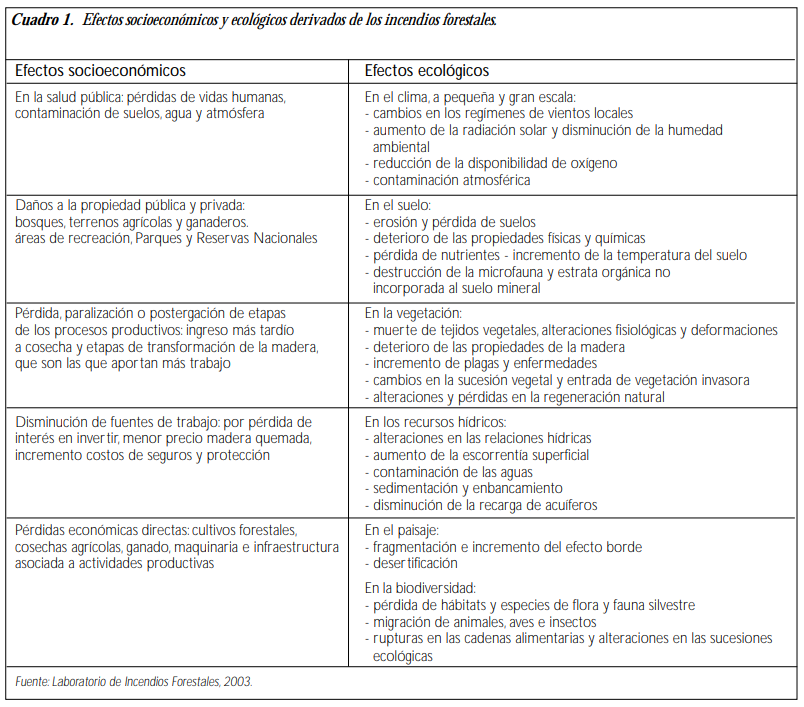 Manejo del fuego y los incendios forestales en el contexto internacional En el mundo es ampliamente conocido que la relación entre el fuego y el cambio climático es cíclica, pues el aumento de las temperaturas, de la mano con la disminución de las precipitaciones debido al cambio climático, aumenta la frecuencia, el alcance y la magnitud de los incendios. Uno de los motivos por los cuales, en el taller global de expertos sobre fuego y cambio climático, IUFRO 2018, se hizo un llamado a la atención en los desafíos mundiales en términos del manejo del fuego en un mundo que se está calentando,  señalando que:Está emergiendo un ciclo vicioso que relaciona el fuego y el cambio climático. Los datos disponibles muestran una tendencia al aumento de la  frecuencia e intensidad de los incendios no controlados.La dinámica del fuego global es compleja y evoluciona en proporciones desconocidas, pero se sabe que está generando elevados costos para la biodiversidad, los servicios de los ecosistemas, el bienestar humano, los medios de subsistencia y las economías nacionales.Urge la inversión en monitoreo social, económico y ambiental sobre todo en las áreas poco estudiadas.Así mismo, colaboraciones científicas internacionales han demostrado que debe haber una coexistencia con la actividad cambiante del fuego y que, a nivel global, las sociedades deben adaptarse al cambio climático y mantener los paisajes naturales y culturales saludables, resilientes y seguros para las próximas generaciones.En consecuencia, es evidente que el fenómeno del fuego en los bosques está desempeñando un papel fundamental en el contexto global del cambio climático y con ello, se ha venido desarrollando un cambio de paradigma de la supresión del fuego a uno basado en la comprensión y el manejo del fuego, pues estudios alrededor del mundo han expuesto suficientemente que, sin acciones de prevención suficientes, la ocurrencia de un incendio forestal tendrá mayores impactos negativos y, si el manejo se hace sólo desde la supresión del fuego, sin contemplar procesos de restauración y recuperación de las áreas afectadas, el material que queda en el sitio del incendio contribuye de manera temporal a la carga de carbono, pero a su vez está aumentando la carga de combustible y con ello, las probabilidades de que se repita un  incendio, con un aumento en el nivel de emisiones.Marco normativo internacional Partiendo entonces de la necesidad de entender que el manejo del fuego va más allá del control y supresión de incendios, donde se requiere de un salto cualitativo en donde la institucionalidad conciba al fuego de forma integral; varios países del mundo han implementado dicha transición, concibiendo al manejo integral del fuego dentro de la legislación y normativa internacional desde varias décadas atrás, como se presenta: 1968 –  Ley de Ríos Silvestres y Escénicos: Promulgada en los Estados Unidos de América, esta Ley define al fuego como herramienta sujeta a control, para ser utilizado como elemento clave en la restauración y mantenimiento de hábitats que requieren fuego; 1978 – Estados Unidos de América migra desde la política de supresión del fuego hacia una política de manejo integral, pues descubrieron que a pesar de los esfuerzos, la supresión del fuego seguía generando elevados costos económicos, de modo que se incluyeron quemas prescritas y controladas como objetivo de gestión de la tierra; 1997 – Se formulan las Directrices de la Organización Internacional de Maderas Tropicales sobre el Manejo de Incendios en los Bosques Tropicales, las cuales describen los pasos de un proceso mediante el cual los países tropicales pueden analizar su situación en relación con el manejo de incendios y elaborar programas viables para abordarlo, teniendo en cuenta que se estaba evidenciando una rápida degradación y afectación de los bosques;1998 – Se lleva a cabo la Reunión sobre Políticas Públicas que Afectan a los Incendios Forestales de las Organización de las Naciones Unidas para la Agricultura y la Alimentación, FAO, donde se identificaron, analizaron y debatieron las políticas públicas relacionadas a incendios forestales;  2006 – Se expide el Código de Manejo del Fuego de la Organización de las Naciones Unidas para la Agricultura y la Alimentación, FAO, el cual establece el marco de los principios orientadores y acciones estratégicas internacionalmente aceptadas, para tratar las dimensiones esenciales de carácter cultural, social, ambiental y económico para todos los niveles del manejo del fuego, donde se sugiere a los países adelantar la transición hacia el manejo integral del fuego; 2018 – La Unión Internacional de Organizaciones Investigadoras de Bosques, IUFRO expide el paper ocasional No. 32: Los retos del fuego global en un mundo que se está calentando, el cual sintetiza el estado actual de la ciencia sobre la comprensión de las diversas causas, ramificaciones y consecuencias de los incendios en paisajes naturales y culturales de todo el mundo, y  examinar la manera y el grado en que la actividad de incendios podría ser amplificada por el clima cambiante y los desafíos que planteará a las prácticas actuales en la mitigación del riesgo de incendios.Ahora bien, a nivel Latino América, que ha sido la región más atrasada en la implementación de medidas tendientes a buscar el manejo integral del fuego, mientras países como Chile y Brasil han presentado recientemente Proyectos de Ley enmarcados en esta línea, países como Paraguay (2010), Argentina (2012) y Bolivia (2018), ya cuentan con su respectiva legislación en el marco de la prevención y control de incendios, el manejo integral del fuego, el manejo de las quemas prescritas e incluso, la creación de centros de investigación para estudiar la evolución y adaptación de los diversos ecosistemas al fuego.Incendios forestales en ColombiaLas estadísticas sobre incendios en Colombia emitidas por el IDEAM, con consolidados nacionales anuales desde el año 2002 hasta el año 2016 disponibles en línea, permiten identificar que la ocurrencia de incendios por departamento ha sido variable a través de los años para algunas zonas, mientras que para otras se mantienen constantes, pero pone en evidencia que, la región de la Orinoquia es la mayormente afectada por los fuegos no controlados para la preparación de terrenos, principalmente en el periodo seco entre enero y marzo. Tabla 2: Afectación de incendios por departamentos (IDEAM, 2019).Reportes que integran la información proveniente de las entidades del SINA, del Sistema Nacional para la Prevención y Atención de Desastres, la Defensa Civil y entre otras. No obstante, es importante señalar que si bien se ha adoptado un formulario único de captura de información para la estandarización de la misma, cada entidad ha desarrollado sus propios formatos de acuerdo con sus capacidades técnicas, hecho que ha dificultado el flujo y seguimiento de la información, por lo cual, las cifras resultan inexactas y, sumado a esto, el país cuenta con un sistema en el cual se monitorean las dinámicas de puntos de calor asociadas a ecosistemas naturales a través de satélites, lo cual es una aproximación muy fiable de la ocurrencia de incendios, aunque no es clara la ruta de seguimiento a la información registrada en el sistema.Así mismo nuestro país cuenta con el Sistema Nacional de Información Forestal – SNIF,  una herramienta de información a través de la cual las instituciones públicas reportan, entre otros, la información asociada a  incendios de la cobertura vegetal, para el montaje y operación del Sistema de Información del Programa de Monitoreo de Bosques, obteniendo resultados como lo que se muestran a continuación: Tabla 3: Incendios Forestales reportados en el SNIF entre el año 2015 y 2019Herramienta que requiere fortalecimiento en aras de disminuir las dificultades en la recolección y procesamiento de la información relacionada a la ocurrencia de incendios forestales. No obstante, gracias a líneas de investigación adelantadas por la academia, ha sido posible identificar que en nuestro país los incendios están asociados a los cambios de uso del suelo y al cambio climático. Hecho que ha sido soportado gracias a la información obtenida del satélite MODIS de la NASA y a estudios realizados para el país, gracias a los cuales  se tiene conocimiento de análisis de la distribución temporal y espacial de incendios.Así las cosas, se ha podido identificar que la mayoría de los eventos de incendios están relacionados con la variabilidad climática, donde la mayoría de estas anomalías ocurren en la época seca, que por lo general es en dos periodos del año, de diciembre a marzo y de julio a agosto y así mismo, también ha sido posible identificar que las zonas afectadas por incendios no son uniformes en todo el país. Se ha reportado entonces que entre las zonas más afectadas se encuentran los Llanos Orientales, el piedemonte del Caquetá, seguidos por las regiones Caribe y Andina, mientras que los departamentos del Pacífico biogeográfico son los menos afectados por fuegos.Regionalización de la ocurrencia de incendios forestales en el paísPara este fin, se construyó un estudio a través del cual se presenta un análisis inicial de las causas de la degradación forestal en Colombia, a partir de la revisión de información secundaria y de información espacialmente explícita disponible, en donde se abordan las causas directas de este proceso y en el cual, se exponen los mapas de densidad de focos activos de incendios para todo el periodo entre el 2001 y el 2013, los incendios reportados en el SNIF entre los años 2012 y 2015 y la cobertura de bosques parcialmente degradados con base en la frecuencia de ocurrencia de los incendios entre el 2001 y el 2015, como se muestra:  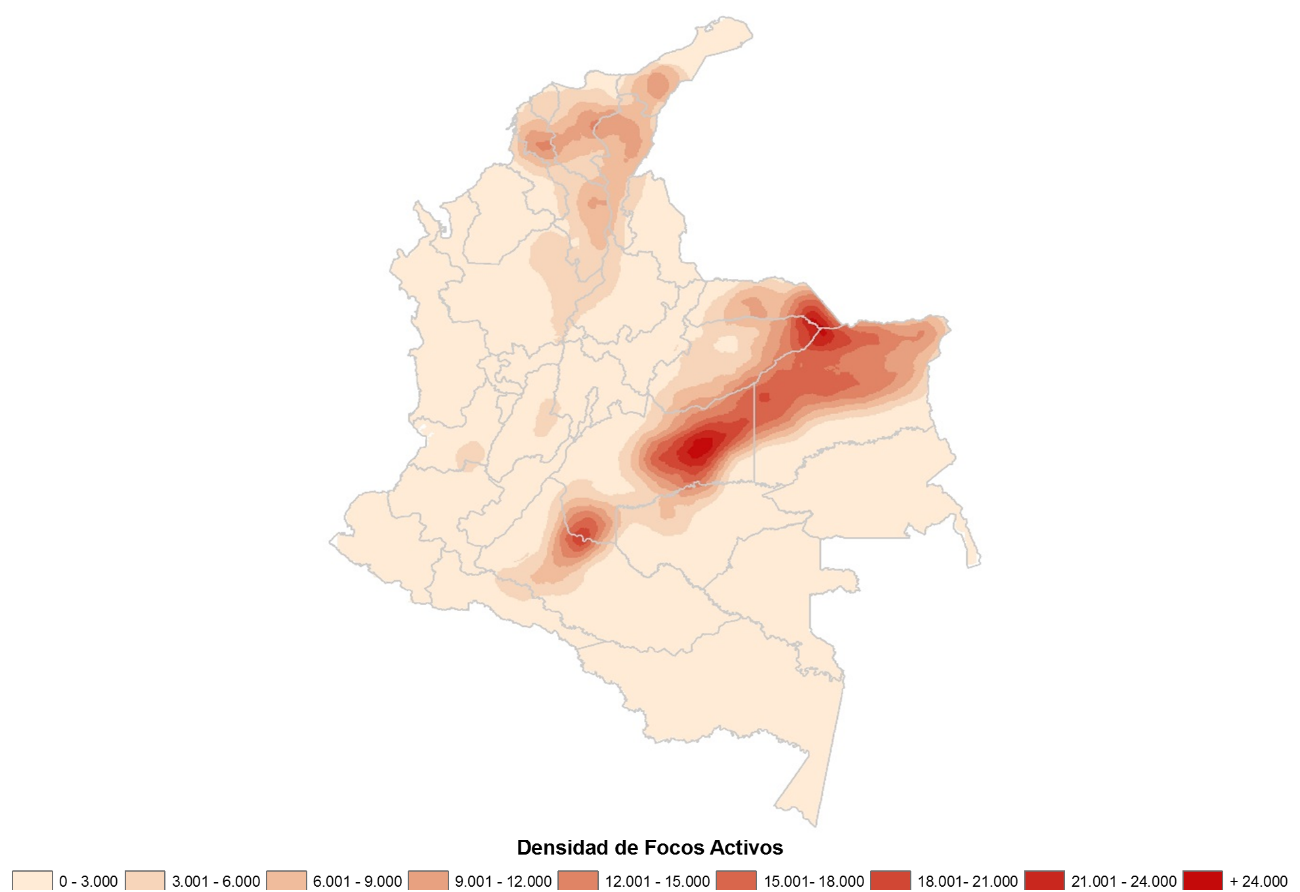 Mapa : Densidad de focos activos para Colombia para todo el periodo 2001- 2013. Información obtenida del Contrato Interadministrativo No.  345-2014 UNAL-IDEAM “Implementación e incorporación de ajustes a la propuesta de alertas tempranas de deforestación de bosques en el marco del sistema de monitoreo de bosques y carbono SMBYC considerando el monitoreo de incendios”. Elaboró: ECOLMOD, 2014 (Armenteras et. al. 2018).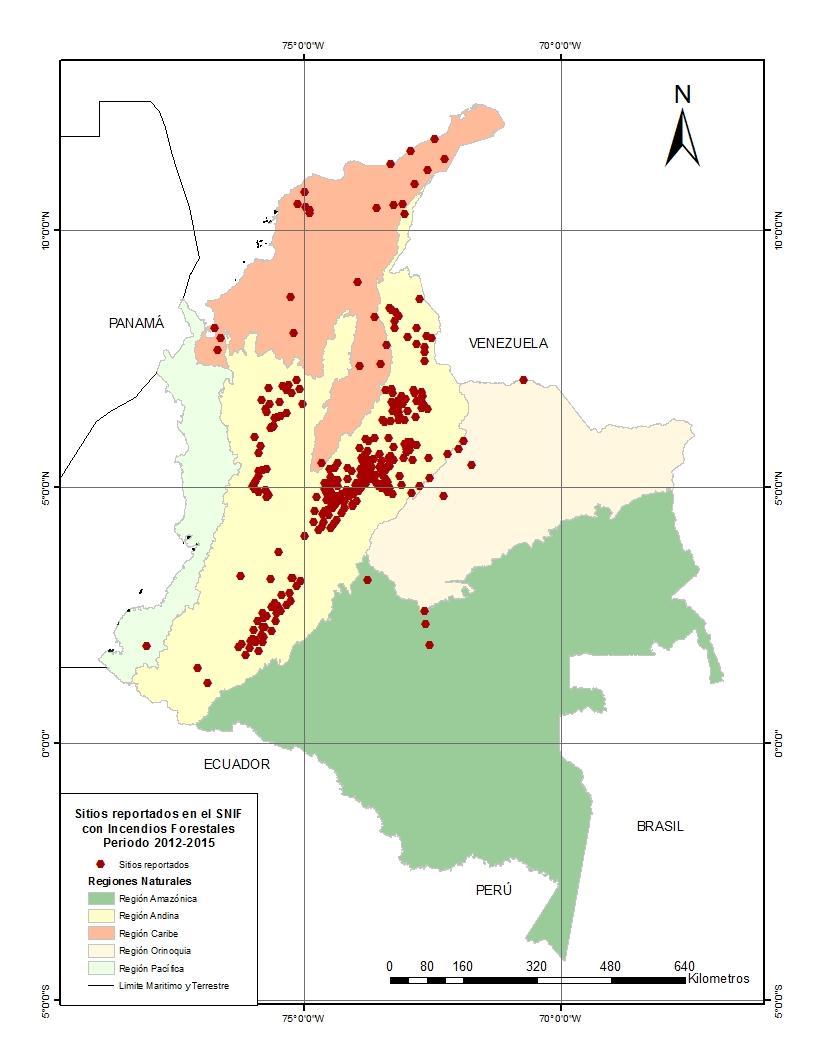 Mapa : Incendios Forestales reportados en el SNIF en el Periodo 2012- 2015. Información obtenida del Sistema Nacional de Información Forestal – SNIF, 2016. Elaboró: ECOLMOD, 2016 (Armenteras et. al. 2018).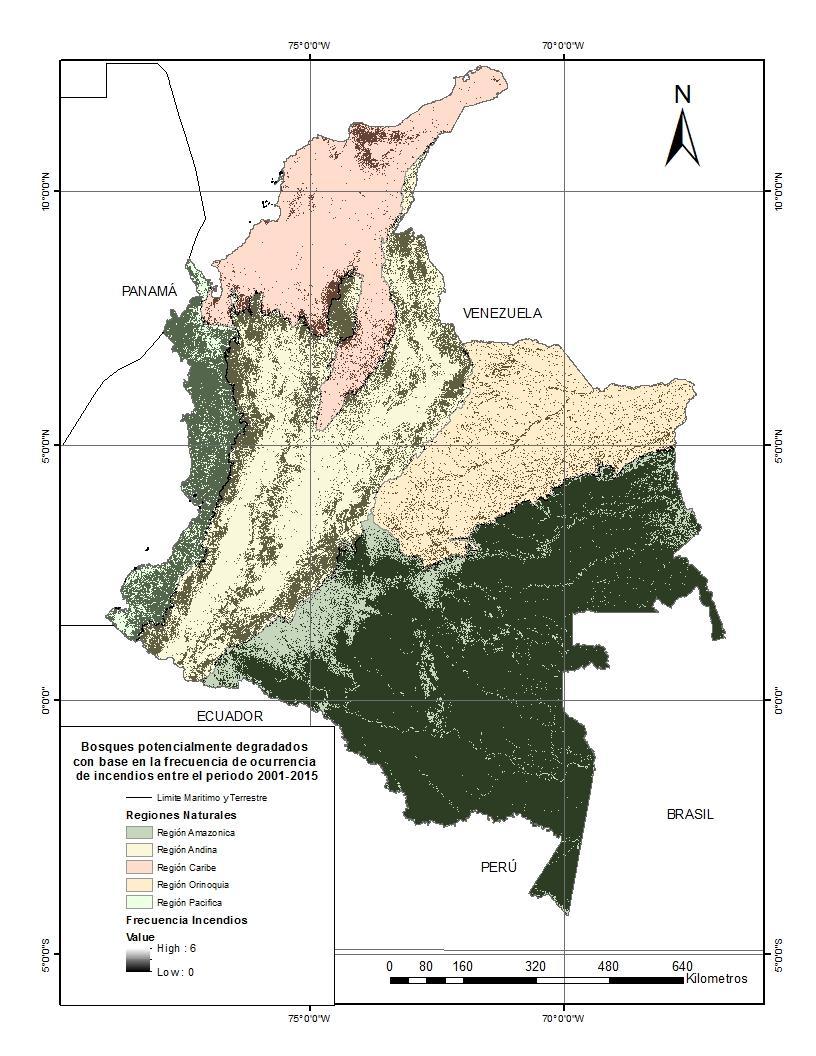 Mapa : Bosques potencialmente degradados con base en la frecuencia de ocurrencia de incendios entre el periodo 2001-2015. Información obtenida de Capa de Bosque – No Bosque nacional (IDEAM, 2014), datos de focos activos detectados por el sensor MODIS (Fire In formation of Resource Management System Active Fire Data, Collection 5.1). Elaboró: ECOLMOD, 2016 (Armenteras et. al. 2018)Marco normativo nacionalFrente a la apremiante necesidad de velar por el cuidado, mantenimiento e integridad de los ecosistemas naturales de Colombia, conforme al artículo 79 de la Constitución Política de que estipula que “… Es deber del Estado proteger la diversidad e integridad del ambiente, conservar las áreas de especial importancia ecológica y fomentar la educación para el logro de estos fines”, se han expedido diversas normal tendientes a cumplir este objetivo en el marco del manejo del fuego, como: Decreto Ley 2811 de 1974 - Código Nacional de Recursos Naturales Renovables y de Protección al Medio Ambiente, determina en su artículo 241 que “se organizarán medidas de prevención y control de incendios forestales y quemas en todo el territorio nacional, con la colaboración de todos los cuerpos y entidades públicas, las cuales darán especial prioridad a las labores de extinción de incendios forestales” y que, la Administración deberá expedir la reglamentación que considere necesaria para prevenir y controlar incendios forestales y recuperar los bosques destruidos por estos, en artículos posteriores;Decreto Ley 919 de 1989 – Sistema Nacional para la Prevención y Atención de Desastres, define en su artículo 62 las funciones de las entidades territoriales en relación con la prevención y atención de desastres;  Ley 99 de 1993 – Creación del Ministerio de Ambiente, reorganización del sector público encargado de la gestión y conservación del ambiente y se organiza el SINA, precisa en su artículo 1 que “el paisaje por ser patrimonio común deberá ser protegido”, que “la prevención de desastres es materia de interés colectivo y que las medidas tomadas para evitar o mitigar los efectos de su ocurrencia son de obligatorio cumplimiento”, que  “la acción para la protección y recuperación ambiental del país es una tarea conjunta y coordinada entre el Estado, la comunidad, las organizaciones no gubernamentales y el sector privado” y, en su artículo 31 define las funciones de las Corporaciones Autónomas Regionales, dentro de las cuales se encuentran la “realización de actividades de análisis, seguimiento, prevención y control de desastres, en coordinación con las demás autoridades competentes, y asistirlas en los aspectos medioambientales en la prevención y atención de emergencias y desastres” en el numeral 23; Ley 322 de 1996 –Sistema Nacional de Bomberos de Colombia, estipula en su artículo 1° que, “la prevención de incendios es responsabilidad de todas las autoridades y de los habitantes del territorio colombiano”;Decreto 2340 de 1997 – Organización en materia de Prevención y Mitigación de Incendios Forestales, crea la comisión nacional asesora para la prevención y mitigación de incendios forestales adscrita al Ministerio del Medio Ambiente (hoy Ministerio de Ambiente y Desarrollo Sostenible) y cuyo objeto es el de servir de órgano asesor en materia de incendios forestales al sistema nacional para la prevención y atención de desastres y al sistema nacional ambiental (SINA), por lo cual dentro de sus funciones están: 1) Asesorar en la formulación y desarrollo de políticas, planes, programas y proyectos en materia de prevención y mitigación de incendios forestales; 2) Formular recomendaciones para analizar y evaluar la problemática de incendios forestales del país; 3) Recomendar la ejecución de proyectos específicos de investigación científica en materia de incendios forestales; 4) Asesorar sobre la realización de programas educativos y de divulgación a la comunidad en todos los aspectos relacionados con incendios forestales; 5) Formular recomendaciones acerca de la evaluación del cumplimiento de políticas, planes, programas y proyectos en materia de prevención y mitigación de incendios forestales, proponer nuevas iniciativas y sugerir correctivos; 6) Sugerir las metodologías para la elaboración de mapas de amenaza y riesgo de incendios forestales y demás instrumentos requeridos en el marco del programa nacional para la prevención y mitigación de incendios forestales, 7) Recomendar la reglamentación y modificación de la normatividad existente en materia de incendios forestales;Decreto 93 de 1998 - Plan Nacional para la Prevención y Atención de Desastres, relaciona que en el marco de los principales programas del  Sistema Nacional para la Prevención y Atención de Desastres, se deben instalar redes y sistemas para la detección y monitoreo de incendios forestales, establece que se deben desarrollar instrumentos metodológicos para la evaluación de amenazas, vulnerabilidades y riesgos con fines de prevención y mitigación e indica qué se debe realizar la identificación y complementación del inventario de amenazas y riesgos a nivel departamental y municipal, la evaluación de amenazas naturales y antrópicas con fines de zonificación, reglamentación y planificación y análisis de vulnerabilidad y estimación de riesgos;Ley 1523 de 2012 – Política Nacional de Gestión del Riesgo de Desastres y Sistema Nacional de Gestión del Riesgo de Desastres, establece en su artículo 2° que “la gestión del riesgo es responsabilidad de todas las autoridades y de los habitantes del territorio colombiano” y asimismo, determinó que la gestión del riesgo es “un proceso social orientado a la formulación, ejecución, seguimiento y evaluación de políticas, estrategias, planes, programas, regulaciones, instrumentos, medidas y acciones permanentes para el conocimiento y la reducción del riesgo y para el manejo de desastres, con el propósito explícito de contribuir a la seguridad, el bienestar, la calidad de vida de las personas y al desarrollo sostenible.” Por ende, la gestión del riesgo se constituye en una política de desarrollo indispensable para asegurar la sostenibilidad, la seguridad territorial, los derechos e intereses colectivos, mejorar la calidad de vida de las poblaciones y las comunidades en riesgo y, por lo tanto, está intrínsecamente asociada con la planificación del desarrollo seguro, con la gestión ambiental territorial sostenible, en todos los niveles de gobierno y la efectiva participación de la población;Ley 1575 del 2012 – Ley General de Bomberos de Colombia, define que “La gestión integral del riesgo contra incendio, los preparativos y atención de rescates en todas sus modalidades y la atención de incidentes con materiales peligrosos es responsabilidad de todas las autoridades y de los habitantes del territorio colombiano, en especial, los municipios, o quien haga sus veces, los departamentos y la Nación.”Decreto 948 de 1995 – Reglamentación en relación con la prevención y control de la contaminación atmosférica y la protección de la calidad del aire, señala la prohibición de la práctica de quemas abiertas rurales, salvo las quemas controladas en áreas rurales que se hagan para la preparación del suelo en actividades agrícolas, la recolección de cosechas o disposición de rastrojos y el control de los efectos de las heladas. Así mismo, que estas estarán controladas con miras a la disminución las mismas, al control de la contaminación atmosférica, la prevención de incendios, la protección de la salud, los ecosistemas, zonas protectoras de cuerpos de agua e infraestructura. También permite las quemas abiertas controladas para el descapote de terrenos destinados a explotaciones de pequeña minería a cielo abierto, y relaciona que no se requiere permiso de emisión atmosférica para  las quemas incidentales en campos de explotación de gas o hidrocarburos, efectuadas para la atención de eventos o emergencias; como tampoco requieren permiso las fogatas domésticas o con fines recreativos siempre que no causen molestia a los vecinos;CONPES 2834 de 1996 – Política de Bosques, dentro de la estrategia “Conservar, Recuperar y Usar los Bosques Naturales” tiene la línea de acción de reducción y control de la deforestación, en la cual relacionan que, con el fin de reducir el impacto de los incendios forestales, el Ministerio de Ambiente y el IDEAM, en coordinación con la Dirección Nacional para la Prevención y Atención de Desastres, diseñarán y pondrán en marcha el Programa Nacional de Prevención, Control y Extinción de Incendios Forestales y Rehabilitación de Áreas Afectadas, donde el Ministerio de Ambiente coordinaría una red de alertas para la atención de incendios forestales, y las Corporaciones liderarían los proyectos de recuperación de las áreas afectadas;CONPES 3125 del 2001 – Estrategia para la Consolidación del Plan Nacional de Desarrollo Forestal, PNDF,  en su programa de Ordenación, Conservación y Restauración de Ecosistemas Forestales, en el inciso de protección en incendios forestales, señala que el MMA debe desarrollar mecanismos y sistemas de detección y monitoreo de incendios forestales. De igual modo, que las CAR con base en las directrices del MMA, la información climatológica del IDEAM y los mapas de amenaza, vulnerabilidad y riesgo en incendios forestales, deben formular y poner en marcha los Planes de Contingencia en Incendios Forestales para las áreas más vulnerables a las conflagraciones en la Región Andina, Caribe y Orinoquia;Plan Nacional de Prevención, Control de Incendios Forestales y Restauración de Áreas afectadas 2002 - Actúa como instrumento de planificación para orientar las acciones del Estado y de los particulares en el tema de Incendios Forestales.  Plan Nacional de Desarrollo 2018 – 2022, en el “Pacto por la sostenibilidad: producir conservando y conservar produciendo”, Literal C, Colombia resiliente: conocimiento y prevención para la gestión del riesgo de desastres y la adaptación al cambio climático,  establece la necesidad de avanzar en una visión estratégica de país que promueva la complementariedad y la armonización entre los instrumentos, el diseño y ejecución de proyectos seguros, así como el acompañamiento integral a los territorios, y por otro lado, define el objetivo de avanzar en el conocimiento de escenarios de riesgos actuales y futuros para orientar la toma de decisiones en la planeación del desarrollo, para lo cual se señala que es necesario profundizar y fortalecer el conocimiento de las condiciones de amenaza, exposición, vulnerabilidad y riesgo por fenómenos naturales y socionaturales, como base para orientar y priorizar las acciones actuales y futuras del territorio. Igualmente, se contempla el objetivo de asegurar la corresponsabilidad territorial y sectorial en la reducción del riesgo de desastres y la adaptación a la variabilidad y al cambio climático, estableciéndose que, para reducir el riesgo de desastres y adaptarse al cambio climático, se requiere que los actores sectoriales y territoriales, de manera articulada, se hagan responsables de sus intervenciones.Ahora bien, aun contando con este pliego de determinaciones, la realidad ha demostrado que, a pesar de que Colombia cuenta con una normatividad muy robusta a nivel de gestión del riesgo de desastres y mitigación y control del fuego, donde se menciona la prevención de incendios forestales, hoy no existe una norma que vincule el concepto de manejo integral del fuego, pues los esfuerzos han sido dirigidos a darle una especial prioridad a las labores de extinción de incendios forestales, tal y como lo planteó nuestro Código Nacional de Recursos Naturales Renovables en 1974.Bases de la formulación de la presente iniciativa legislativaTeniendo en cuenta el contexto normativo, es de vital importancia aclarar que la presente iniciativa legislativa no va en contradicción de las normas previamente listadas y, muy por el contrario, se presenta como un marco complementario que busca ampliar los esfuerzos hacia la prevención o previa mitigación de la magnitud de los incendios en áreas naturales que se dan en nuestro país, así como la rehabilitación y recuperación de las áreas naturales afectadas por estos y la comprensión de la función del fuego en los ecosistemas. Para alcanzar este objetivo, es necesario darle paso a un ajuste sobre nuestra actual visión de los incendios forestales, dado que requiere una actualización con base en cambios culturales en la comprensión del fuego, un fortalecimiento sobre la capacidad institucional y ajustes en los programas de las diferentes organizaciones que se dedican al manejo de incendios. Esto, en aras de dejar de concebir al fuego exclusivamente desde su rol perjudicial y ampliar el margen a una herramienta que puede ser beneficiosa para nuestros ecosistemas, siempre y cuando se tenga pleno conocimiento de dónde, cómo, cuándo y porqué se aplica.  Así las cosas, la evolución de nuestra normativa hacia el desarrollo de una política de manejo integral del fuego, no significa abandonar la capacidad de las organizaciones públicas para el combate de incendios forestales, pues muy por el contrario, estas se deben seguir fortaleciendo, dado que la ocurrencia de incendios forestales no se puede evitar en muchos casos y adicionalmente, existen zonas con alta incidencia que requieren su respectiva protección y combate, tal como lo dispone el presente Proyecto de Ley. Ahora bien, dentro de la los ajustes se plantea además el considerar la perspectiva de los campesinos, indígenas y afrodescendientes en el uso y manejo del fuego como criterio base de gobernanza, ya que la normativa ambiental que gira en torno a este tema responde en su mayoría a preocupaciones ecológicas, pero desconoce en cierta medida el desarrollo las prácticas territoriales que son penalizadas, lo cual genera entonces una serie de conflictos socioambientales que de ser estudiados y gestionados de forma integral, podrían otorgar herramientas para una solución más eficiente de los mismos.Con base en lo anterior, se considera que se deben integrar tres componentes transversales para  el éxito de la adopción de una estrategia de manejo integral, esto son: corresponsabilidad social, investigación y educación ambiental (Figura 3), componentes los cuales se ven plenamente reflejados en lo dispuesto en este Proyecto de Ley, tal y como se presenta: 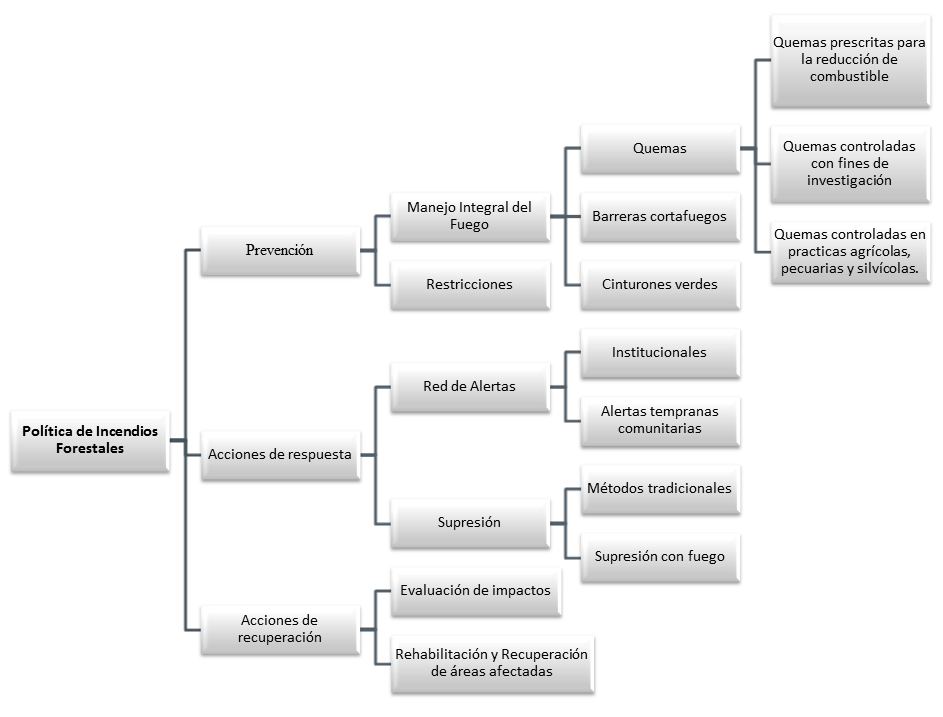 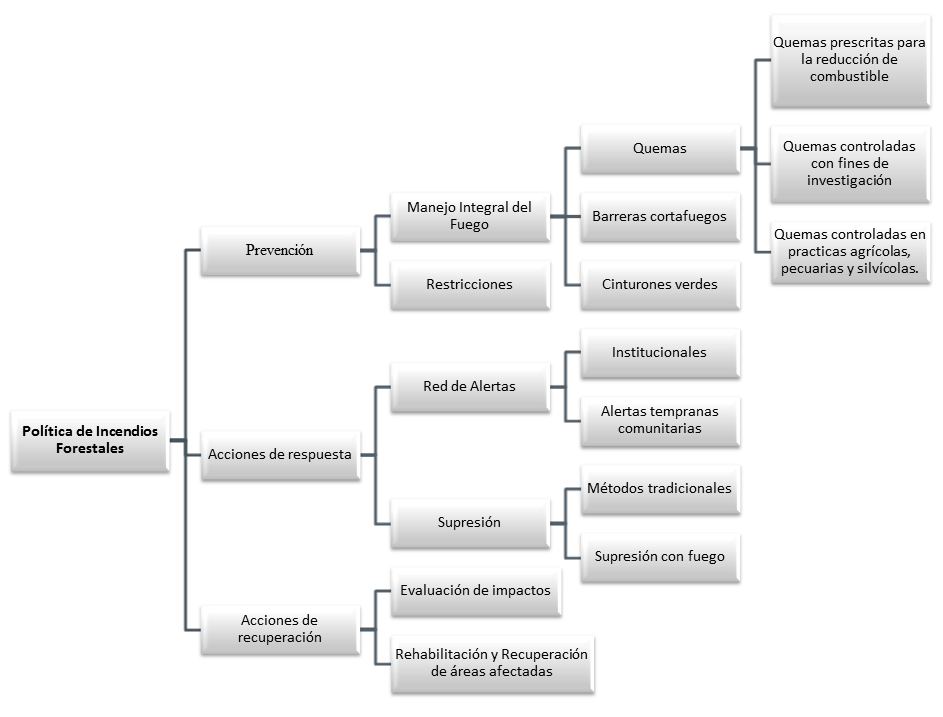 Reconocimientos y consideraciones finales sobre la iniciativa legislativa y la ponencia para primer debateResulta fundamental aclarar que, gran parte de la exposición de motivos estuvo basada en la investigación “Línea base para la Formulación de Legislación en torno al manejo integral del fuego”, de autoría de las Doctoras Dolors Armenteras Pascual, María Constanza Meza Elizalde y Tania Marisol González Delgado y, los ajustes adelantados sobre el texto propuesto para primer debate, fueron consultados y desarrollados de forma integral y articulada con el Representante Mauricio Andrés Toro Orjuela, autor de la presente iniciativa legislativa, en conjunto con el grupo de investigación “Ecología de Paisaje y Modelación de Ecosistemas” de la Universidad Nacional de Colombia. PLIEGO DE MODIFICACIONESCon base en las anteriores consideraciones, me permito presentar el siguiente pliego de modificaciones sobre el texto original, pada darle una mejor secuencia al articulado:PROPOSICIÓNEn virtud de las consideraciones anteriormente expuestas y de acuerdo con lo establecido en el artículo 154 de la Ley 5° de 1992, me permito rendir ponencia positiva y solicito a los miembros de la Comisión Quinta Constitucional Permanente de la Honorable Cámara de Representantes, dar primer debate al Proyecto de Ley No. 221 de 2019 Cámara, “Por medio de la cual se establecen lineamientos para el manejo integral del fuego y se dictan otras disposiciones en materia de prevención de incendios forestales”Cordialmente,________________________________________________EDWIN GILBERTO BALLESTEROS ARCHILARepresentante a la Cámara por SantanderPartido Centro DemocráticoPonente DesignadoTEXTO PROPUESTO PARA PRIMER DEBATE“Por medio de la cual se establecen lineamientos para el manejo integral del fuego y se dictan otras disposiciones en materia de prevención de incendios forestales”EL CONGRESO DE COLOMBIADECRETA:CAPÍTULO I. DISPOSICIONES GENERALESARTÍCULO 1. OBJETO. Incorporar el manejo integral del fuego en Colombia, a través del establecimiento de lineamientos para la prevención efectiva de incendios forestales, la rehabilitación y recuperación de las áreas naturales afectadas y la comprensión de la función del fuego en los ecosistemas, como un marco complementario al control y supresión del fuego en nuestro país.  ARTÍCULO 2. DEFINICIONES. Para efectos de la interpretación y aplicación de la presente Ley, se tendrán en consideración las siguientes definiciones: Asociadas a ecosistemas: Ecosistema: Nivel de la biodiversidad que hace referencia a un complejo dinámico de comunidades vegetales, animales y de microorganismos y su medio no viviente que interactúan como una unidad funcional.Socio – ecosistema: Sistema complejo y adaptativo que hace referencia a los procesos de acoplamiento e interacción entre los sistemas sociales (cultura, economía, organización social y política) y los sistemas ecológicos (naturaleza) en un espacio-tiempo determinado.Ecosistemas sensibles al fuego: Los ecosistemas sensibles al fuego no se han desarrollado con el fuego como un proceso importante y recurrente, de modo que las especies de estas áreas carecen de las adaptaciones para responder a los incendios y la mortalidad es alta incluso cuando la intensidad del fuego es muy baja. La estructura y la composición de la vegetación tienden a inhibir la ignición y la propagación del fuego (no son muy inflamables). Ecosistemas dependientes del fuego: También conocidos como “ecosistemas adaptados al fuego” o “mantenidos por el fuego”, son aquellos donde las especies han desarrollado adaptaciones para responder positivamente al fuego y para facilitar su propagación, es decir, la vegetación es inflamable y propensa al fuego. Si se quita el fuego, o si se altera el régimen de fuego más allá de su rango normal de variabilidad, el ecosistema se transforma en algo diferente, generando la pérdida de hábitats y especies. Ecosistemas en grado de amenaza de la Lista Roja IUCN: Ecosistemas que por sus niveles de amenaza, requieren de acciones urgentes de gestión y monitoreo, tal cómo funciona para las especies legalmente amenazadas. Así, esta lista proporciona un estándar unificado de carácter global, para evaluar el estado de todos los ecosistemas del mundo que se encuentran en riesgo. Asociadas al manejo del fuego:Manejo Integral del Fuego: Proceso social orientado a la formulación, ejecución, seguimiento y evaluación de políticas, estrategias, planes, programas, regulaciones, instrumentos, medidas y acciones permanentes para el conocimiento del fuego, la reducción del riesgo de incendios forestales, la ejecución de acciones de respuesta ante la ocurrencia de incendios y el manejo de áreas naturales afectadas por el fuego, con el propósito explícito de contribuir a la conservación de ecosistemas, la planificación para el desarrollo seguro y sostenible, así como  la seguridad, el bienestar y  la calidad de vida de las personas. Combustible: Todo material orgánico combustible en los bosques y otros tipos de vegetación, incluyendo la biomasa agrícola como herbáceas, ramas y madera, infraestructura en las áreas urbanas de interfaz, que generan calor durante el proceso de combustión.Carbón vegetal: los residuos sólidos derivados de la carbonización, destilación y pirolisis de la madera (tronco y ramas de los árboles) y los productos madereros.Reducción del combustible: Manipulación, incluyendo la combustión, o eliminación de combustibles para reducir la probabilidad de ignición, la intensidad potencial de los incendios y para disminuir el daño potencial y la resistencia al control.Quemas prescritas: Aplicación controlada del fuego a la vegetación, ya sea en su estado natural o modificado, bajo condiciones ambientales especificadas que permite limitar el fuego a un área determinada y al mismo tiempo producir la intensidad de calor y la tasa de propagación necesarias para alcanzar los objetivos programados de manejo de los recursos (cf. fuego prescrito).Régimen de incendios: El régimen de incendios hace referencia a las características espaciales y temporales de los fuegos y a sus efectos. Los regímenes de fuego están caracterizados por la extensión, la frecuencia, la estacionalidad, la intensidad y la severidad. Este régimen responde también a una combinación de factores como el clima, el suelo, los regímenes de fuegos históricos, la vegetación, los animales y el hombre (usos del suelo), creando dinámicas únicas. Estas caracterizaciones del régimen de incendios son especialmente útiles para comprender el papel del fuego en la estructura y función de los ecosistemas.Asociadas a áreas de interés: Sistema de Parques Nacionales Naturales - SPNN: El conjunto de áreas con valores excepcionales para el patrimonio nacional que, en beneficio de los habitantes de la nación y debido a sus características naturales, culturales o históricas, se reserva y declara comprendida en cualquiera de las categorías que adelante se enumeran.Valores Objeto de Conservación: Elementos que permiten determinar, a través de la evaluación de su estado, si se están logrando o no los objetivos de conservación propuestos en los planes de manejo de las áreas protegidas. Pueden ser atributos de la biodiversidad, como ecosistemas o poblaciones de especies particulares; bienes y servicios ambientales, como los recursos hídricos, o atributos naturales que tienen un valor cultural o histórico, como sitios sagrados o vestigios arqueológicos.Áreas fragmentadas: Áreas en las cuales por el proceso de fragmentación se ve reducido su tamaño aumentando la relación entre su área y perímetro, generando fragmentos que quedan inmersos y aislados en una matriz alterada de vegetación distinta u otro uso de la tierra. Estas modificaciones en los límites del área, conlleva a que sobre estos se presente una mayor exposición y por tanto influencia de los ambientes periféricos que se evidencia en la interfase entre los diferentes tipos de ecosistemas conocida como borde. Áreas degradadas: Áreas en las cuales se presenta un proceso activo de degradación. Entendiendo la degradación   como un proceso de reducción de la calidad del ecosistema, que afecta negativamente sus características (Simula, 2009), reduciendo así la capacidad de estos para suministrar servicios ecosistémicos clave como el almacenamiento de carbono.Asociadas al manejo de áreas post-fuego:Restauración: Restablecer parcial o totalmente la composición, estructura y función de la biodiversidad, que hayan sido alterados o degradados.Rehabilitación: Llevar al sistema degradado a un sistema similar o no al sistema predisturbio, éste debe ser autosostenible, preservar algunas especies y prestar algunos servicios ecosistémicos.Recuperación: Recuperar algunos servicios ecosistémicos de interés social. Generalmente los ecosistemas resultantes no son auto sostenibles y no se parecen al sistema predisturbio.ARTÍCULO 3. DECLARACIÓN DE INTERÉS PRIORITARIO E IMPORTANCIA ESTRATÉGICA. Se declaran de interés prioritario e importancia estratégica para la Nación, la conservación del patrimonio natural del país, las actividades relacionadas con el manejo integral del fuego, la prevención de incendios forestales y el manejo de áreas naturales afectadas por el fuego, así como el conocimiento y la investigación en torno al fuego. Por lo cual se establecen las siguientes disposiciones:Se fomentarán las actividades de manejo integral del fuego orientadas a la conservación y manejo sostenible de los ecosistemas, a la generación de empleo y al mejoramiento de las condiciones de vida de las poblaciones rurales y de la sociedad en general;Se impulsará la investigación sobre el régimen de incendios forestales del país y la ecología de los ecosistemas sensibles al fuego, dependientes al fuego e influenciados por el fuego; como prioridad para el desarrollo de estrategias de gestión y manejo que promuevan la conservación de los ecosistemas y sus bienes y servicios asociados;Se Impulsará la investigación en todas las áreas del conocimiento para el desarrollo de estrategias del manejo integral del fuego que aporten a la prevención y reducción de los incendios forestales, así como a la rehabilitación, recuperación o restauración de los ecosistemas naturales afectados por el fuego;Se priorizará la prevención de incendios en ecosistemas sensibles al fuego, ecosistemas en algún grado de amenaza según la Lista Roja de Ecosistemas de Colombia, áreas del Sistema Nacional de Áreas Protegidas, Zonas de Reserva Forestal de la Ley 2 de 1959,  Áreas con Valores Objeto de Conservación, Áreas Fragmentadas y Áreas Degradadas; Se fortalecerá la educación ambiental como una herramienta necesaria para generar conciencia sobre los incendios forestales y fomentar comportamientos responsables frente al manejo integral del fuego.ARTÍCULO 4. PROHIBICIONES. Se prohíben en el territorio nacional: Todas las quemas asociadas a la práctica de roza, tumba y quema, u otras empleadas para el cambio de coberturas boscosas  u otras coberturas de vegetación natural a otros usos de la tierra;Todas las quemas sobre coberturas boscosas, de vegetación secundaria, manglares y de humedales; Las quemas a cielo abierto para la producción vegetal;Las quemas en áreas donde esta práctica fomente el establecimiento de especies invasoras; Las quemas en zonas con función amortiguadora, de un ancho definido técnicamente, para cada una de las áreas del Sistema de Parques Nacionales Naturales – SPNN. Parques Nacionales Naturales de Colombia será la única institución encargada de definir las prácticas de manejo integral del fuego al interior de las áreas protegidas del SPNN y sus respectivas zonas con función amortiguadora. PARÁGRAFO: Se exceptúa de esta prohibición la producción de carbón vegetal que cumpla con los requisitos establecidos por la autoridad ambiental competente y únicamente podrá ser obtenido a partir de las fuentes que se definan por parte del Ministerio de Ambiente y Desarrollo Sostenible en la normatividad correspondiente.  Para la obtención y movilización de carbón vegetal con fines comerciales, se deberá dar cumplimiento a los requisitos y procedimientos que establezca el Ministerio de Ambiente y Desarrollo Sostenible, los cuales serán sujeto de seguimiento y control por las autoridades ambientales competentes en todo el territorio nacional. ARTÍCULO 5. AUTORIZACIONES. Teniendo en cuenta los principios de cooperación interinstitucional y gobernanza a escala nacional, departamental y local: El Estado garantiza el derecho de las comunidades indígenas y afrocolombianas a la libre toma de decisiones, dentro del marco de la Constitución y la Ley, respecto al uso del fuego de carácter sostenible que desearen emprender en sus territorios, conforme a la Ley 21 de 1991, la Ley 70 de 1993 y demás normas complementarias, siempre y cuando no se afecte el patrimonio forestal y ecológico nacional y se respete la normatividad asociada al uso y manejo integral del fuego y al Sistema Nacional de Áreas Protegidas; El Estado reconoce el fuego como un elemento dentro de las prácticas de los pueblos indígenas, campesinos y afrocolombianos, por lo cual estimulará el rescate, la conservación y protección de los conocimientos ancestrales y tradicionales asociados al uso del fuego, y permitirá su uso siempre y cuando no se afecte el patrimonio forestal y ecológico nacional y se respete la normatividad asociada al uso y manejo integral del fuego y al Sistema Nacional de Áreas Protegidas;La Dirección Nacional de Bomberos de Colombia podrá incorporar paulatinamente el uso del fuego en actividades de supresión, bajo el principio de precaución y con las capacidades operativas y tecnológicas necesarias;Instituciones de Educación Superior Acreditadas por el Ministerio de Educación Nacional y Grupos de Investigación reconocidos por el Ministerio de Ciencia, Tecnología e Innovación, que acrediten experiencia en la investigación de la ciencia e ingeniería del fuego y/o disciplinas afines, podrán realizar quemas controladas con fines de investigación bajo el principio de precaución, siempre y cuando cuenten con las capacidades técnicas y operativas y se apoyen en los entes de atención de emergencias;Se autorizarán las quemas prescritas como actividad silvicultural, según permisos y autorizaciones expedidas por la autoridad ambiental competente,  teniendo en cuenta que son necesarias para reducir el riesgo de incendios en plantaciones forestales comerciales, y por tanto se consideran parte integral del proyecto forestal;Se autorizará en proyectos productivos el establecimiento de barreras cortafuego, las cuales son necesarias para prevenir incendios forestales y evitar o reducir la propagación del fuego por lo cual no estarán sometidas a permisos o requisitos adicionales distintos a los previstos en la presente Ley;Investigadores del fuego podrán acompañar prácticas o atención de incendios forestales bajo el principio de precaución, siempre y cuando cumplan con los requisitos que establezcan los diferentes cuerpos de atención de emergencias.CAPÍTULO II. MANEJO INTEGRAL DEL FUEGO DESDE LA PREVENCIÓN DE INCENDIOS FORESTALESARTÍCULO 6. ATRIBUCIONES DEL MINISTERIO DE AMBIENTE Y DESARROLLO SOSTENIBLE. En el marco de la prevención de incendios forestales, el Ministerio de Ambiente y Desarrollo sostenible deberá: Establecer los plazos de actualización de información cartográfica asociada a mapas de riesgo y vulnerabilidad de incendios forestales elaborados por las Corporaciones Autónomas Regionales y Parques Nacionales Naturales de Colombia;Establecer los plazos de actualización de los Planes de Gestión del Riesgo de Incendios Forestales;En conjunto con las Instituciones Académicas y Grupos de Investigación relacionados, deberá considerar los criterios ecológicos, bajo el principio de precaución, para la definición de las distancias de protección en las quemas en bosques para reducción de combustible y las áreas y espacios para adelantar investigaciones que permitan avanzar en el conocimiento del fuego y aporten al desarrollo de estrategias de manejo;Designará al Instituto de hidrología, Meteorología y de Estudios Ambientales – IDEAM el diseño e implementación de un Sistema Nacional de Información Geográfica para la recopilación, sistematización y análisis de información asociada a Incendios Forestales. Dicho sistema deberá ser alimentado por las distintas Autoridades Ambientales,   las cuales tendrán la obligación de reportar este tipo de sucesos en el área de su jurisdicción. Este sistema deberá contener como mínimo el área de afectación, coordenadas, ecosistemas afectados, fecha y probables causas y podrá ser montado dentro de plataformas previamente existentes;Delegará a los institutos de investigación el establecimiento de los regímenes naturales del fuego de los ecosistemas dependientes del fuego e influenciados por el fuego, la investigación sobre los impactos del fuego en flora, fauna, suelos, agua y calidad del aire de los diferentes ecosistemas y el diseño de estrategias de manejo integral del fuego;ARTÍCULO 7.  ATRIBUCIONES DE LAS CORPORACIONES AUTÓNOMAS REGIONALES. En el marco de la prevención de incendios forestales, las Corporaciones Autónomas Regionales deberán: Apoyar a las alcaldías municipales en la elaboración de los Planes de manejo integral del fuego que incluyan la prevención de incendios forestales y la recuperación de áreas afectadas y brindar orientación sobre la filosofía de la organización y operación de la Red de Vigías Rurales –RVR; Definir la línea base de la presencia de incendios forestales y su afectación a nivel regional para hacer seguimiento con los indicadores a la gestión;Investigar las causas de los incendios forestales en su jurisdicción, para orientar las acciones de prevención;Articularse con los diferentes actores para llevar a cabo las actividades de manejo integral del fuego en la prevención de incendios forestales;Ejecutar actividades entorno al manejo integral del fuego para la prevención de incendios forestales, bajo el diseño de las mismas en conjunto con Grupos de Investigación acreditados en el tema y que sean reconocidos por el Ministerio de Ciencia, Tecnología e Innovación;ARTÍCULO 8.  ATRIBUCIONES DE PARQUES NACIONALES NATURALES DE COLOMBIA. En el marco de la prevención de incendios forestales, Parques Nacionales Naturales de Colombia: Es la única institución encargada de definir las prácticas de manejo integral del fuego que serán llevadas a cabo en ecosistemas dependientes del fuego al interior de las áreas protegidas del SPNN; Adelantará las prácticas de manejo integral del fuego al interior de las áreas protegidas registradas en el SPNN bajo el principio de precaución, de modo que, cualquier tipo de decisión de manejo que involucre el fuego o el manejo de las áreas afectadas por el mismo, sólo se hará previo análisis científico y técnico desarrollado por el personal de Parques Nacionales Naturales de Colombia, en articulación con Instituciones de Educación Superior Acreditadas y con Grupos de Investigación reconocidos por el Ministerio de Ciencia, Tecnología e Innovación, que acrediten experiencia en el tema;Será tenido en cuenta en las decisiones de manejo integral del fuego en las zonas con función  amortiguadora de las áreas protegidas del SPNN;Dará los lineamientos y exigirá a las Reservas Naturales de la Sociedad Civil registradas ante la entidad, un plan de prevención, manejo y monitoreo de incendios forestales; ARTÍCULO 9. ATRIBUCIONES DEL MINISTERIO DE AGRICULTURA Y DESARROLLO RURAL. El Ministerio de Agricultura y Desarrollo Rural, como organismo responsable de orientar y dirigir la formulación de los planes, programas y proyectos que requiere el desarrollo del sector agropecuario, pesquero y de desarrollo rural, y en general de las áreas rurales del país:Promoverá una transición paulatina del uso del fuego en sistemas agrícolas y pecuarios, diseñando e implementando programas que involucren prácticas sostenibles para que los productores reduzcan al mínimo el uso del fuego;Incorporará el conocimiento sobre el fenómeno del cambio climático en las estrategias de manejo del fuego sobre plantaciones forestales comerciales;Definirá en conjunto con el Ministerio de Ambiente y Desarrollo Sostenible, Parques Nacionales Naturales de Colombia y las Instituciones de Educación Superior acreditadas y Grupos de Investigación reconocidos por Ministerio De Ciencia, Tecnología e Innovación que acrediten experiencia en el tema, las distancias de quemas, bajo un principio de precaución;Elaborará manuales de prácticas silviculturales, agrícolas y ganaderas que contengan como mínimo, lineamientos sobre la construcción y manejo de franjas o barreras cortafuegos, el manejo de residuos generados por las prácticas agrícolas o silviculturales que pueden aumentar el riesgo de incendios forestales y acciones adecuadas para la realización de quemas controladas; Expedirá las normas requeridas para las quemas en actividades productivas fuera de áreas de bosque natural;ARTÍCULO 10. ATRIBUCIONES DE LA AUTORIDAD NACIONAL DE LICENCIAS AMBIENTALES. La Autoridad Nacional de Licencias Ambientales, ANLA, como encargada de que los proyectos, obras o actividades sujetos de licenciamiento, permiso o trámite ambiental cumplan con la normativa ambiental, será la entidad competente para exigir a los proyectos sujetos a licenciamiento ambiental que tengan bosques en su área de influencia directa, un plan de prevención, manejo y monitoreo de incendios forestales y adelantará el respectivo seguimiento y control del mismo. ARTÍCULO 11. ATRIBUCIONES DEL  MINISTERIO DE COMERCIO, INDUSTRIA Y TURISMO. El Ministerio de Comercio, Industria y Turismo como ente que apoya la gestión turística de las regiones del país para mejorar su competitividad y su sostenibilidad e incentivar la generación de mayor valor agregado, exigirá a las áreas con infraestructura turística que tengan bosques en sus áreas de influencia, un Plan de prevención, manejo y monitoreo de incendios forestales. Los lineamientos para este fin se definirán conjuntamente con el Ministerio de Ambiente y Desarrollo Sostenible.ARTÍCULO 12. ATRIBUCIONES DEL  MINISTERIO DE EDUCACIÓN NACIONAL. El Ministerio de Educación Nacional, como ente que lidera con responsabilidad social y financiera, transformaciones estructurales en el sistema educativo de Colombia dirigidas al mejoramiento progresivo de su capacidad, para generar condiciones y oportunidades que favorezcan el desarrollo pleno de las personas y sus comunidades, será el encargado de promover en colegios urbanos y rurales programas de educación ambiental que propendan por el conocimiento adecuado del fuego y de las acciones para la reducción de la incidencia de incendios forestales debido a factores humanos; ARTÍCULO 13. ATRIBUCIONES DEL  MINISTERIO DE TECNOLOGÍAS DE LA INFORMACIÓN Y LAS COMUNICACIONES. El Ministerio de Tecnologías de la Información y las Comunicaciones como ente que impulsa el desarrollo y fortalecimiento del Sector de Tecnologías de la Información y las Comunicaciones y promueve la investigación e innovación, buscando su competitividad y avance tecnológico conforme al entorno nacional e internacional:Difundirá los contenidos oficiales asociados a la prevención de incendios forestales, manejo integral del fuego y recuperación de áreas afectadas por estos, expedidos por las entidades responsables;Apoyará la investigación y  desarrollo de tecnologías que apoyen la capacidad técnica de comunicación entre redes de alertas tempranas de incendios forestales;Apoyará la creación de la Red de Comunicación entre Parques Nacionales Naturales de Colombia, el  Sistema Nacional para la Prevención y Atención de Desastres, el Sistema Nacional de Bomberos, la Policía Nacional, la Cruz Roja, la Defensa Civil, la Fuerza Pública y la Aeronáutica Civil, la cual servirá como eje articulador para la respuesta y monitoreo de emergencias; CAPÍTULO III. MANEJO INTEGRAL DEL FUEGO DESDE LA RECUPERACIÓN Y REHABILITACIÓN DE ÁREAS AFECTADAS POR EL FUEGOARTÍCULO 14. ATRIBUCIONES DEL MINISTERIO DE AMBIENTE Y DESARROLLO SOSTENIBLE. En el marco de la recuperación y rehabilitación de áreas afectadas por el fuego, en Ministerio de Ambiente y Desarrollo Sostenible diseñará y gestionará los lineamientos que orienten la evaluación y mitigación  de impactos y  emisiones atmosféricas generadas por incendios forestales, principalmente en zonas urbanas, conocidos como incendios de interfaz.ARTÍCULO 15.  ATRIBUCIONES DE LAS CORPORACIONES AUTÓNOMAS REGIONALES. En el marco de la recuperación y rehabilitación de áreas afectadas por el fuego, las Corporaciones Autónomas Regionales: Definirán e implementarán medidas exigentes para la evaluación de impactos bióticos, abióticos y sociales generados por incendios forestales;Llevarán a cabo la evaluación de los incendios forestales ocurridos en su jurisdicción y reportar los respectivos resultados al IDEAM; En conjunto con las alcaldías municipales, ejecutarán prácticas de rehabilitación, recuperación y/o restauración ecológica de ecosistemas naturales afectados por el fuego. Estas prácticas se definirán en conjunto con  Instituciones de Educación Superior Acreditadas y Grupos de Investigación reconocidos por Ministerio de Ciencia, Tecnología e Innovación,  que acrediten experiencia en el tema. Articularán a Instituciones de Educación Superior Acreditadas, Grupos de Investigación reconocidos por Ministerio de Ciencia, Tecnología e Innovación y del Servicio Nacional de Aprendizaje (SENA), que acrediten experiencia en el tema,  en las actividades de seguimiento y monitoreo de áreas afectadas por incendios forestales.Vincularán a las comunidades locales en los procesos participativos de rehabilitación, recuperación y restauración ecológica de aquellas áreas que lo requieran después de haber sido afectadas por el fuego;Impulsarán  la participación de particulares en la gestión de las actividades de manejo de áreas afectadas por incendios forestales;Diseñarán las actividades a ser ejecutadas en el manejo de áreas afectadas por incendios forestales en conjunto con Grupos de Investigación que acrediten experiencia en la ecología del fuego y Grupos de Investigación que acrediten experiencia en el manejo de áreas post-incendio. Los grupos de investigación que participen deben estar reconocidos por el Ministerio de Ciencia, Tecnología e Innovación.ARTÍCULO 16. ATRIBUCIONES DE PARQUES NACIONALES NATURALES DE COLOMBIA. Parques Nacionales Naturales de Colombia, en el marco de la recuperación y rehabilitación de áreas afectadas por el fuego, realizará la evaluación de los impactos generados por el fuego al interior de las áreas protegidas y definirá de acuerdo con los programas de restauración, los proceso y protocolos para realizar la recuperación de áreas afectadas por incendios.ARTÍCULO 17. ATRIBUCIONES DE LA AUTORIDAD NACIONAL DE LICENCIAS AMBIENTALES. La Autoridad Nacional de Licencias Ambientales, ANLA, como encargada de que los proyectos, obras o actividades sujetos de licenciamiento, permiso o trámite ambiental cumplan con la normativa ambiental, de tal manera que contribuyan al desarrollo sostenible del País, es la entidad competente para exigir que proyectos amparados bajo licencia ambiental a su cargo, y que tengan bosques en su área de influencia directa, implementen medidas de manejo en caso de que estos hayan sido afectados por el fuego.CAPÍTULO IV: COMISIÓN NACIONAL ASESORA PARA EL MANEJO INTEGRAL DEL FUEGO Y LA PREVENCIÓN DE INCENDIOS FORESTALESARTÍCULO 18. CREACIÓN DE LA COMISIÓN NACIONAL ASESORA PARA EL MANEJO INTEGRAL DEL FUEGO Y LA PREVENCIÓN DE INCENDIOS FORESTALES. Créase la Comisión Nacional Asesora para el Manejo Integral del Fuego y la Prevención de Incendios Forestales, adscrita al Ministerio de Ambiente y Desarrollo Sostenible, y cuyo objeto será el de servir de órgano asesor en materia de manejo integral del fuego al Sistema Nacional para la Prevención y Atención de Desastres y al Sistema Nacional Ambiental, SINA.ARTÍCULO 19. COMPOSICIÓN DE LA COMISIÓN NACIONAL ASESORA PARA EL MANEJO INTEGRAL DEL FUEGO Y LA PREVENCIÓN DE INCENDIOS FORESTALES. La Comisión Nacional Asesora para el Manejo Integral del Fuego y la Prevención de Incendios Forestales estará integrada por los siguientes miembros: El Ministro de Ambiente y Desarrollo Sostenible, o su delegado, quien lo presidirá;El Ministro del Interior, o su delegado;El Ministro de Agricultura y Desarrollo Rural, o su delegado;El Ministro de Ciencia, Tecnología e Innovación, o su delegado;El Director de la Unidad Administrativa Especial Parques Nacionales Naturales de Colombia, o su delegado;El Director del Instituto de Hidrología, Meteorología y Estudios Ambientales, IDEAM, o su delegado.El Director del Instituto de Investigación de Recursos Biológicos Alexander von Humboldt, o su delegado;El Director del Instituto Amazónico de Investigaciones Científicas (SINCHI), o su delegado;El Director del Instituto de Investigaciones Ambientales del Pacífico John von Neumann, o su delegado;El Director  de la Unidad Nacional para la Gestión del Riesgo de Desastres –UNGRD, o su delegado;El Comandante de la Fuerza Aérea Colombiana, o su delegado;El Comandante del Ejército Nacional, o su delegado;El Director de la Policía Nacional, o su delegado;El Director Nacional de Bomberos, o su delegado;El Director General de la Defensa civil, o su delegado;El Director del Socorro Nacional de la Cruz Roja Colombiana, o su delegado;Un representante de los Investigadores en el área de la ciencia e ingeniería del fuego y/o disciplinas afines, pertenecientes a grupos de Investigación de Universidades Publicas. La Universidad debe estar acreditada por el Ministerio de Educación Nacional y los Grupos de Investigación por el Ministerio de Ciencia, Tecnología e Innovación. El representante debe estar categorizado dentro de los dos niveles más altos de investigación definidos por el Ministerio de Ciencia, Tecnología e Innovación o la autoridad competente;Un representante de los Investigadores en el área de la ciencia e ingeniería del fuego y/o disciplinas afines, pertenecientes a grupos de Investigación de Universidades Privadas. La Universidad debe estar acreditada por el Ministerio de Educación Nacional y los Grupos de Investigación por el Ministerio de Ciencia, Tecnología e Innovación. El representante debe estar categorizado dentro de los dos niveles más altos de investigación definidos por el Ministerio de Ciencia, Tecnología e Innovación o la autoridad competente;Un representante de los Investigadores en el área de la ciencia e ingeniería del fuego y/o disciplinas afines, pertenecientes a centros de investigación acreditados por el Ministerio de Ciencia, Tecnología e Innovación.El presidente de la Comisión podrá, a petición de uno de sus miembros, invitar a cualquiera de sus sesiones a personas naturales o jurídicas, públicas o privadas.PARAGRAFO. Serán invitados permanentes a las sesiones de la Comisión Nacional: un (1) representante de cada una de las siguientes entidades: empresas de plantación de bosques y de aprovechamiento forestal con amplio conocimiento en el tema, Corporaciones Autónomas Regionales y de Desarrollo Sostenible, Autoridades Ambientales de los Grandes Centros Urbanos, representantes de asociaciones campesinas, representantes de comunidades afrocolombianas, representantes de comunidades indígenas.ARTÍCULO 20. FUNCIONES DE LA COMISIÓN NACIONAL ASESORA PARA EL MANEJO INTEGRAL DEL FUEGO Y LA PREVENCIÓN DE INCENDIOS FORESTALES. La Comisión Nacional Asesora para el Manejo Integral del Fuego y la Prevención de Incendios Forestales tendrá las siguientes funciones: Asesorar al Sistema Nacional para la Prevención y Atención de Desastres y al Sistema Nacional Ambiental (SINA), en la formulación y desarrollo de políticas, planes, programas y proyectos en materia del Manejo Integral del Fuego;Formular recomendaciones para analizar y evaluar el Manejo Integral del Fuego en el país;Recomendar la ejecución de proyectos específicos de investigación científica en materia de incendios forestales y el manejo integral del fuego;Asesorar la realización de programas educativos y de divulgación a la comunidad en todos los aspectos relacionados con el manejo integral del fuego;Establecer la evaluación del cumplimiento de políticas, planes, programas y proyectos en materia del manejo integral del fuego, proponer nuevas iniciativas y sugerir correctivos;Sugerir las metodologías para la elaboración de mapas de amenaza y riesgo de incendios forestales y demás instrumentos requeridos en el marco del Programa Nacional para la Prevención y Mitigación de Incendios Forestales;Recomendar la reglamentación y modificación de la normatividad existente en materia de manejo integral del fuego; Formular el Plan Nacional de Prevención de Incendios Forestales, Manejo Integral del Fuego y Manejo de Áreas Afectadas por Incendios;Definir los plazos de actualización del Plan Nacional de Prevención de Incendios Forestales, Manejo Integral del Fuego y Manejo  de Áreas Afectadas por Incendios;Cumplir las demás funciones que, no estando expresamente señaladas en este decreto, sean consideradas como complementarias o indispensables para el desarrollo de su objeto.ARTÍCULO 21. PERIODICIDAD DE REUNIÓN. La Comisión Nacional Asesora para el Manejo Integral del Fuego y la Prevención de Incendios Forestales se reunirá ordinariamente cada tres (3) meses y será convocada por la Secretaría Técnica de la misma o por el Comité Técnico Nacional para la Atención y Prevención de Desastres. También se podrá reunir extraordinariamente a solicitud del Presidente de la Comisión o de tres (3) o más de sus miembros. ARTÍCULO 22. QUÓRUM DELIBERATORIO. El quórum deliberatorio y decisorio de la Comisión Nacional Asesora para el manejo integral del fuego y la Prevención de Incendios Forestales será de la mitad más uno de sus miembros.CAPÍTULO V: DISPOSICIONES FINALESARTÍCULO 23. INTEGRACIÓN DE FORMAS DE CONOCIMIENTO Y RECONOCIMIENTO DE SOCIO-ECOSISTEMAS. Las normas legales que se desprendan de la presente Ley integrarán las formas de conocimiento e información disponibles a nivel operativo, científico y de experiencias locales. Igualmente deben tener un enfoque multiescalar y estar articuladas a la ordenación del paisaje. Así mismo, reconocerán que los socio-ecosistemas, son dinámicos y que en su funcionamiento intervienen múltiples factores bióticos, abióticos y sociales, por lo cual se requiere un seguimiento y monitoreo permanente, para adaptar las prácticas de manejo y gestión del fuego acorde a las necesidades que vayan surgiendo en cada contexto. ARTÍCULO 24. CORRESPONSABILIDAD SOCIAL. Las empresas del sector privado, las organizaciones civiles, las organizaciones no gubernamentales y cualquier institución que por iniciativa propia desee establecer redes de monitoreo para prevención y atención de incendios forestales, podrá hacerlo. Estas redes de monitoreo se deberán articular con los sistemas de monitoreo que para esto disponga el gobierno nacional, los departamentos, municipios o distritos. También se deberá incluir las redes de Alertas Tempranas Comunitarias.ARTÍCULO 25.  VIGENCIA Y DEROGATORIAS. La presente Ley rige a partir de su promulgación y deroga todas las disposiciones que le sean contrarias.Cordialmente,________________________________________________EDWIN GILBERTO BALLESTEROS ARCHILARepresentante a la Cámara por SantanderPartido Centro DemocráticoPonente DesignadoAñoDepartamento con mayor No. de incendiosDepartamento con mayor área afectada por incendios2002Valle del CaucaVichada2003Valle del Cauca y HuilaCasanare y Guainía2004Valle del Cauca y HuilaCasanare2005HuilaHuila y Tolima2006Valle del Cauca y HuilaCaldas y Tolima2007CesarVaupés2008CundinamarcaTolima y Meta2009Valle del CaucaHuila2010CundinamarcaArauca2011No registra informaciónNo registra información2012NariñoCauca y Casanare2013BoyacáCasanare2014Tolima, Huila y CundinamarcaCasanare2015CundinamarcaArauca, Casanare y Huila2016CundinamarcaCasanareSitio20152016201720182019TotalANTIOQUIA58462APARTADÓ2424BELLO22CAREPA22GUADALUPE44ITAGÜÍ44NECOCLÍ415SAN PEDRO DE URABÁ22TURBO16319ATLÁNTICO88CAMPO DE LA CRUZ22MANATÍ22SUAN22USIACURÍ22BOYACÁ1059751163AQUITANIA1919CHISCAS9797DUITAMA11MIRAFLORES1010MONGUA11819SOATÁ1414VILLA DE LEIVA33CALDAS112PENSILVANIA11VILLAMARIA11CASANARE33PAZ DE ARIPORO33CAUCA11PURACÉ11CÓRDOBA3838CERETÉ22CIÉNAGA DE ORO88MONTERÍA1616TIERRALTA1212GUAVIARE33SAN JOSÉ DEL GUAVIARE33HUILA104104ACEVEDO66ALTAMIRA66ELÍAS22ISNOS22LA ARGENTINA44NÁTAGA44OPORAPA44PALESTINA44PITALITO2020SALADOBLANCO22SUAZA1616TIMANÁ3434LA GUAJIRA40444DIBULLA1414FONSECA22LA JAGUA DEL PILAR22MAICAO639RIOHACHA1616VILLANUEVA11SANTANDER1717ALBANIA66BARBOSA11CERRITO44CHARALÁ11COROMORO22GALÁN11GUACA11GUADALUPE11Total general2439114052445TEXTO ORIGINALTEXTO PROPUESTO PARA PRIMER DEBATEJUSTIFICACIONESTÍTULO: “Por medio de la cual se establecen lineamientos para el manejo integral del fuego y se dictan otras disposiciones en materia de prevención de incendios forestales”TÍTULO: “Por medio de la cual se establecen lineamientos para el manejo integral del fuego y se dictan otras disposiciones en materia de prevención de incendios forestales”Sin modificaciónARTÍCULO 1°. DEL MANEJO INTEGRAL DEL FUEGO. La presente Ley tiene por objeto establecer los lineamientos para el manejo integral del fuego, entendido como un proceso social orientado a la formulación, ejecución, seguimiento y evaluación de políticas, estrategias, planes, programas, regulaciones, instrumentos, medidas y acciones permanentes para el conocimiento del fuego, la reducción del riesgo de incendios y el manejo de áreas naturales afectadas por el fuego, con el propósito explícito de contribuir a la conservación de ecosistemas, la planificación para el desarrollo seguro y sostenible, así como la seguridad, el bienestar y la calidad de vida de las personas.ARTÍCULO 1. OBJETO. Incorporar el manejo integral del fuego en Colombia, a través del establecimiento de lineamientos para la prevención efectiva de incendios forestales, la rehabilitación y recuperación de las áreas naturales afectadas y la comprensión de la función del fuego en los ecosistemas, como un marco complementario al control y supresión del fuego en nuestro país.  CAMBIOS DEL ARTÍCULO ORIGINAL:El artículo 1° del texto original establecía la definición técnica del -Manejo Integral del Fuego-, que en el texto propuesto para primer debate está en el numeral 6 del artículo 2. ARTÍCULO PROPUESTO PARA  PRIMER DEBATE: Se modificó el artículo para que éste definiera el objeto del Proyecto de Ley, el cual se encontraba establecido parcialmente en el numeral 8 del artículo 2 y el inciso segundo del artículo 3 del texto original, sujeto a ajustes de redacción. ARTÍCULO 2°. PRINCIPIOS Y NORMAS GENERALESLa prevención de incendios forestales se declara como prioridad nacional y de importancia estratégica para la conservación del patrimonio forestal del país, así como para la seguridad, el bienestar y la calidad de vida de los colombianos.El Estado reconoce que los socio-ecosistemas, son dinámicos y que en su funcionamiento intervienen múltiples factores bióticos, abióticos y sociales, por lo cual se requiere un seguimiento y monitoreo permanente, para adaptar las prácticas de manejo y gestión del fuego acorde a las necesidades que surgen  en cada contexto.El Estado reconoce la importancia de investigar sobre el régimen de incendios del país y la ecología de los ecosistemas dependientes e influenciados por el fuego, como prioridad para el desarrollo de estrategias de gestión y manejo que promuevan la conservación de estos ecosistemas y sus servicios asociados.Es prioridad del Estado la prevención de Incendios en Ecosistemas sensibles al fuego, Ecosistemas en algún grado de amenaza según la Lista Roja de Ecosistemas de Colombia, áreas del Sistema Nacional de Áreas Protegidas, Áreas con Valores Objeto de Conservación, Áreas con alto índice de fragmentación y Áreas degradadas.Los protocolos de actuación para la supresión de fuegos deben ser prioritarios en las áreas de Parques Nacionales Naturales de Colombia.El Objetivo del manejo integral del fuego es apoyar la conservación de los ecosistemas y de su diversidad biológica, reduciendo el riesgo de incendios.Las acciones para prevenir y controlar los incendios forestales deberán ser adoptadas y ejecutadas de manera conjunta y coordinada entre el Estado, la sociedad civil y el sector productivo, en el marco de los requerimientos básicos para la conservación de los ecosistemas y su diversidad biológica.El Estado promoverá el desarrollo de prácticas que apunten a la prevención de los incendios forestales y restauración de áreas afectadas por incendios forestales como un reconocimiento de los beneficios económicos, sociales y ambientales que generan los bosques para el país.El Estado reconoce el fuego como un elemento fundamental en las prácticas de los pueblos indígenas, campesinos y afrocolombianos; por lo cual estimulará el rescate, la conservación y protección de los conocimientos ancestrales y tradicionales asociados al uso del fuego, y permitirá su uso siempre y cuando no se afecte el patrimonio forestal y ecológico y se respete la normatividad asociada a las áreas protegidas del Sistema de Parques Nacionales Naturales.El Estado garantiza el derecho de las comunidades indígenas y afrocolombianas a la libre toma de decisiones, dentro del marco de la Constitución y la Ley, respecto al uso del fuego de carácter sostenible que desearen emprender en sus territorios, conforme a la Ley 21 de 1991, la Ley 70 de 1993, y demás normas complementarias, siempre y cuando no se afecte el patrimonio forestal y ecológico y se respete la normatividad asociada a las áreas protegidas del Sistema de Parques Nacionales Naturales.Reconociendo la importancia de las áreas del Sistema Nacional de Parques Nacionales Naturales de Colombia para el país y considerando las presiones a las cuales son sometidas las mismas, se prohíbe todo tipo de quemas al interior de las áreas protegidas y en la zona con función amortiguadora de 5 km alrededor de cada área.El fomento de las actividades de manejo integral del fuego debe estar dirigido a la conservación y manejo sostenible de los ecosistemas, a la generación de empleo y al mejoramiento de las condiciones de vida de las poblaciones rurales y de la sociedad en general.A fin de aumentar el cumplimiento de las normas legales del manejo del fuego a partir de la información y capacitación de los ciudadanos, el Estado promoverá en el ámbito nacional, departamental y municipal, la difusión masiva de la importancia de la prevención de incendios forestales y los valores de los bosques, así como las medidas dispuestas en la presente Ley.El Estado estimulará el estudio, la investigación científica, la asistencia técnica, la transferencia tecnológica, así como el rescate, la conservación y la protección de los conocimientos ancestrales y tradicionales y su divulgación, como elementos fundamentales para el manejo integral del fuego, la prevención de incendios forestales y la restauración de áreas afectadas por el fuego.Las normas dispuestas en la presente Ley deben integrar las formas de conocimiento e información disponibles a nivel operativo, científico y de experiencias locales. Igualmente deben tener un enfoque multiescalar y estar articulada a la ordenación del paisaje.ARTÍCULO 2. DEFINICIONES. Para efectos de la interpretación y aplicación de la presente Ley, se tendrán en consideración las siguientes definiciones: Asociadas a ecosistemas:1.	Ecosistema: Nivel de la biodiversidad que hace referencia a un complejo dinámico de comunidades vegetales, animales y de microorganismos y su medio no viviente que interactúan como una unidad funcional.2.	Socio – ecosistema: Sistema complejo y adaptativo que hace referencia a los procesos de acoplamiento e interacción entre los sistemas sociales (cultura, economía, organización social y política) y los sistemas ecológicos (naturaleza) en un espacio-tiempo determinado.3.	Ecosistemas sensibles al fuego: Los ecosistemas sensibles al fuego no se han desarrollado con el fuego como un proceso importante y recurrente, de modo que las especies de estas áreas carecen de las adaptaciones para responder a los incendios y la mortalidad es alta incluso cuando la intensidad del fuego es muy baja. La estructura y la composición de la vegetación tienden a inhibir la ignición y la propagación del fuego (no son muy inflamables). 4.	Ecosistemas dependientes del fuego: También conocidos como “ecosistemas adaptados al fuego” o “mantenidos por el fuego”, son aquellos donde las especies han desarrollado adaptaciones para responder positivamente al fuego y para facilitar su propagación, es decir, la vegetación es inflamable y propensa al fuego. Si se quita el fuego, o si se altera el régimen de fuego más allá de su rango normal de variabilidad, el ecosistema se transforma en algo diferente, generando la pérdida de hábitats y especies. 5.	Ecosistemas en grado de amenaza de la Lista Roja IUCN: Ecosistemas que por sus niveles de amenaza, requieren de acciones urgentes de gestión y monitoreo, tal cómo funciona para las especies legalmente amenazadas. Así, esta lista proporciona un estándar unificado de carácter global, para evaluar el estado de todos los ecosistemas del mundo que se encuentran en riesgo. Asociadas al manejo del fuego:6.	Manejo Integral del Fuego: Proceso social orientado a la formulación, ejecución, seguimiento y evaluación de políticas, estrategias, planes, programas, regulaciones, instrumentos, medidas y acciones permanentes para el conocimiento del fuego, la reducción del riesgo de incendios forestales, la ejecución de acciones de respuesta ante la ocurrencia de incendios y el manejo de áreas naturales afectadas por el fuego, con el propósito explícito de contribuir a la conservación de ecosistemas, la planificación para el desarrollo seguro y sostenible, así como  la seguridad, el bienestar y  la calidad de vida de las personas. 7.	Combustible: Todo material orgánico combustible en los bosques y otros tipos de vegetación, incluyendo la biomasa agrícola, como herbáceas, ramas y madera, infraestructura en las áreas urbanas de interfaz, que generan calor durante el proceso de combustión.8.	Carbón vegetal: los residuos sólidos derivados de la carbonización, destilación y pirolisis de la madera (tronco y ramas de los árboles) y los productos madereros.9.	Reducción del combustible: Manipulación, incluyendo la combustión, o eliminación de combustibles para reducir la probabilidad de ignición, la intensidad potencial de los incendios y para disminuir el daño potencial y la resistencia al control.10.	Quemas prescritas: Aplicación controlada del fuego a la vegetación, ya sea en su estado natural o modificado, bajo condiciones ambientales especificadas que permite limitar el fuego a un área determinada y al mismo tiempo producir la intensidad de calor y la tasa de propagación necesarias para alcanzar los objetivos programados de manejo de los recursos (cf. fuego prescrito).11.	Régimen de incendios: El régimen de incendios hace referencia a las características espaciales y temporales de los fuegos y a sus efectos. Los regímenes de fuego están caracterizados por la extensión, la frecuencia, la estacionalidad, la intensidad y la severidad. Este régimen responde también a una combinación de factores como el clima, el suelo, los regímenes de fuegos históricos, la vegetación, los animales y el hombre (usos del suelo), creando dinámicas únicas. Estas caracterizaciones del régimen de incendios son especialmente útiles para comprender el papel del fuego en la estructura y función de los ecosistemas.Asociadas a áreas de interés: 12.	Sistema de Parques Nacionales Naturales - SPNN: El conjunto de áreas con valores excepcionales para el patrimonio nacional que, en beneficio de los habitantes de la nación y debido a sus características naturales, culturales o históricas, se reserva y declara comprendida en cualquiera de las categorías que adelante se enumeran.13.	Valores Objeto de Conservación: Elementos que permiten determinar, a través de la evaluación de su estado, si se están logrando o no los objetivos de conservación propuestos en los planes de manejo de las áreas protegidas. Pueden ser atributos de la biodiversidad, como ecosistemas o poblaciones de especies particulares; bienes y servicios ambientales, como los recursos hídricos, o atributos naturales que tienen un valor cultural o histórico, como sitios sagrados o vestigios arqueológicos.14.	Áreas fragmentadas: Áreas en las cuales por el proceso de fragmentación se ve reducido su tamaño aumentando la relación entre su área y perímetro, generando fragmentos que quedan inmersos y aislados en una matriz alterada de vegetación distinta u otro uso de la tierra. Estas modificaciones en los límites del área, conlleva a que sobre estos se presente una mayor exposición y por tanto influencia de los ambientes periféricos que se evidencia en la interfase entre los diferentes tipos de ecosistemas conocida como borde. 15.	Áreas degradadas: Áreas en las cuales se presenta un proceso activo de degradación. Entendiendo la degradación   como un proceso de reducción de la calidad del ecosistema, que afecta negativamente sus características (Simula, 2009), reduciendo así la capacidad de estos para suministrar servicios ecosistémicos clave como el almacenamiento de carbono.Asociadas al manejo de áreas post-fuego:16.	Restauración: Restablecer parcial o totalmente la composición, estructura y función de la biodiversidad, que hayan sido alterados o degradados.17.	Rehabilitación: Llevar al sistema degradado a un sistema similar o no al sistema predisturbio, éste debe ser autosostenible, preservar algunas especies y prestar algunos servicios ecosistémicos.18.	Recuperación: Recuperar algunos servicios ecosistémicos de interés social. Generalmente los ecosistemas resultantes no son auto sostenibles y no se parecen al sistema predisturbio.CAMBIOS DEL ARTÍCULO ORIGINAL:El artículo 2° del texto original versaba en principios y normas generales en el marco del manejo integral del fuego. No obstante, contenía amplia información de diversas temáticas con competencias por parte de diferentes autoridades, de modo que no cumplía con el criterio de unidad de materia. Así las cosas, el contenido de este artículo original quedó distribuido en artículos diferentes del texto propuesto para primer debate de la siguiente manera:Consignado en el inciso primero del artículo 3 del texto propuesto para primer debate con modificaciones de redacción; Consignado en el inciso segundo del artículo 23 del texto propuesto para primer debate;  Consignado en el numeral 2 del artículo 3 del texto propuesto para primer debate; Consignado con adiciones en el numeral 4 del artículo 3 del texto propuesto para primer debate; Teniendo en cuenta que las áreas de Parques Nacionales Naturales deben incluir en su Plan de Manejo el respectivo Plan de Contingencias y que las actividades de supresión y control del fuego se encuentran fuera del objetivo del proyecto, este numeral fue eliminado del texto propuesto para primer debate;Consignado parcialmente en el numeral 1 del artículo 3 del texto propuesto para primer debate;Teniendo en cuenta que las actividades de supresión y control del fuego se encuentran fuera del objetivo del proyecto, este numeral fue eliminado del texto propuesto para primer debate;Este numeral fue incluido con ajustes en el artículo 1 del texto  propuesto para primer debate, como objeto del Proyecto de Ley;Consignado con modificaciones en el numeral 2 del artículo 5 del texto propuesto para primer debate;Consignado con modificaciones en el numeral 1 del artículo 5 del texto propuesto para primer debate;Consignado con modificaciones en el numeral 5 del artículo 4 del texto propuesto para primer debate;Consignado en el numeral 1 del artículo 3 del texto propuesto para primer debate;Consignado parcialmente en el artículo 12 del texto propuesto para primer debate;Consignado parcialmente en el numeral 2 del artículo 5 del texto propuesto para primer debate;Consignado el inciso primero del artículo 23° del texto propuesto para primer debate; ARTÍCULO PROPUESTO PARA PRIMER DEBATE: Teniendo en cuenta el nivel técnico de la presente iniciativa legislativa, se tomó la determinación de establecer como artículo segundo, el compilado de definiciones, necesarias para comprender el contenido del articulado. ARTÍCULO 3°. INTERÉS PRIORITARIO E IMPORTANCIA ESTRATÉGICA. Se declara de interés prioritario e importancia estratégica para la Nación las actividades relacionadas con el manejo integral del fuego, la prevención de incendios forestales y la restauración de áreas naturales afectadas por el fuego, así como el conocimiento y la investigación en torno al fuego. Se dictan los lineamientos para la prevención de incendios forestales, el manejo integral del fuego, la recuperación y restauración de áreas afectadas por fuego y para la investigación del fuego, lineamientos que deberán ser reglamentados e implementados por las autoridades competentes de acuerdo con la presente Ley y las demás normas que regulan las materias a que se refiere:a)     Prevención de Incendios ForestalesSe prohíben las quemas en áreas en las cuales esta práctica fomente el establecimiento de especies invasoras.Se promocionará la construcción de infraestructura adecuada en zonas con alto riesgo de incendios forestales para su detección y atención.Se articulará las instituciones gubernamentales con las autoridades indígenas para las prácticas de prevención, el manejo adecuado del fuego y las sanciones por afectación del patrimonio forestal al causar incendios forestales.  En el caso de las comunidades presentes al interior de áreas protegidas se darán cumplimiento a los acuerdos establecidos en la declaratoria de áreas – Programa REM Colombia.Se desarrollarán e implementarán programas de extensión comunitaria y educación ambiental para la comprensión efectiva por parte de las comunidades.Se apoyará el desarrollo e implementación de redes de alerta temprana comunitarias.Se promoverán prácticas de prevención de incendios forestales en predios rurales con áreas de bosque, las cuales se deben definir con base en la extensión del recurso forestal y la susceptibilidad del área a incendios forestales.Se adelantarán actividades orientadas a la conformación de brigadas de empleados y comunidades preparadas en los temas de prevención, control y extinción de incendios forestales en las áreas de actuación de las empresas forestales y en especial en los Núcleos de Desarrollo Forestal, con el fin de garantizar una respuesta rápida y eficiente ante la ocurrencia de estos eventos.b)     Manejo Integral del FuegoSe incorporará paulatinamente el uso del fuego en actividades de supresión bajo el principio de precaución y con las capacidades operativas y tecnológicas necesarias.Se impulsará la participación de privados en la gestión de las actividades de prevención de incendios, control de fuegos, así como recuperación y monitoreo de áreas afectadas por incendios.Se promoverán acuerdos entre comunidades, empresa privada e instituciones para establecer planes de prevención de incendios, manejo del fuego, y recuperación de áreas afectadas por incendios forestales, así como para la asignación de recursos.Se fortalecerán las capacidades técnicas y de conocimientos del Cuerpo de Bomberos para el manejo integral del fuego.Se mejorarán las capacidades de las comunidades locales en el manejo del fuego.c)      Recuperación y Restauración de áreas afectadas por fuegoSe promoverá el desarrollo de prácticas de rehabilitación, recuperación y/o restauración ecológica de ecosistemas afectados por el fuego. Estas prácticas se definirán en conjunto con Instituciones de Educación Superior Acreditadas y Grupos de Investigación reconocidos por COLCIENCIAS,Se promoverá la articulación de Instituciones de Educación Superior Acreditadas, Grupos de Investigación reconocidos por COLCIENCIAS y del Servicio Nacional de Aprendizaje (SENA) en las actividades de investigación, seguimiento y monitoreo de áreas afectadas por incendios forestales.d)     Investigación en torno al fuegoInstituciones de Educación Superior Acreditadas y Grupos de Investigación reconocidos por COLCIENCIAS, podrán realizar quemas controladas con fines de investigación bajo el principio de precaución, siempre y cuando cuenten con las capacidades técnicas y operativas y se apoyen en los entes de atención de emergencias.Investigadores del fuego podrán acompañar prácticas o atención de incendios bajo el principio de precaución, siempre y cuando cumplan con los requisitos que establezcan los diferentes cuerpos de atención de emergencias.Se impulsará la investigación sobre las causas y dinámicas de los incendios forestales.Se priorizará la investigación para establecer los regímenes naturales del fuego de los ecosistemas dependientes del fuego e influenciados por el fuego.Se priorizará la investigación para conocer los impactos del fuego sobre la flora, fauna, suelos, agua y calidad del aire de los diferentes ecosistemas.Se priorizará la investigación para el diseño de estrategias de manejo integral del fuego.Se articularán los investigadores del fuego en el diseño de estrategias, programas y proyectos asociados a la prevención de incendios forestales, gestión del riesgo, manejo integral del fuego y recuperación de áreas afectadas en los diferentes instrumentos de planificación territorial.ARTÍCULO 3. DECLARACIÓN DE INTERÉS PRIORITARIO E IMPORTANCIA ESTRATÉGICA. Se declaran de interés prioritario e importancia estratégica para la Nación, la conservación del patrimonio natural del país, las actividades relacionadas con el manejo integral del fuego, la prevención de incendios forestales y el manejo de áreas naturales afectadas por el fuego, así como el conocimiento y la investigación en torno al fuego. Por lo cual se establecen las siguientes disposiciones:Se fomentarán las actividades de manejo integral del fuego orientadas a la conservación y manejo sostenible de los ecosistemas, a la generación de empleo y al mejoramiento de las condiciones de vida de las poblaciones rurales y de la sociedad en general;Se impulsará la investigación sobre el régimen de incendios forestales del país y la ecología de los ecosistemas sensibles al fuego, dependientes al fuego e influenciados por el fuego; como prioridad para el desarrollo de estrategias de gestión y manejo que promuevan la conservación de los ecosistemas y sus bienes y servicios asociados;Se Impulsará la investigación en todas las áreas del conocimiento para el desarrollo de estrategias del manejo integral del fuego que aporten a la prevención y reducción de los incendios forestales, así como a la rehabilitación, recuperación o restauración de los ecosistemas naturales afectados por el fuego;Se priorizará la prevención de incendios en ecosistemas sensibles al fuego, ecosistemas en algún grado de amenaza según la Lista Roja de Ecosistemas de Colombia, áreas del Sistema Nacional de Áreas Protegidas, Zonas de Reserva Forestal de la Ley 2 de 1959,  Áreas con Valores Objeto de Conservación, Áreas Fragmentadas y Áreas Degradadas; Se fortalecerá la educación ambiental como una herramienta necesaria para generar conciencia sobre los incendios forestales y fomentar comportamientos responsables frente al manejo integral del fuego.CAMBIOS DEL ARTÍCULO ORIGINAL:El artículo 3 del texto original plantea:Acciones y prohibiciones  en torno a la prevención de incendios forestales; Acciones encaminadas al establecimiento del manejo integral del fuego en nuestro país; Acciones enfocadas hacia la recuperación y restauración de áreas afectadas por el fuego; El marco legal para permitir la investigación en torno a la ocurrencia y desarrollo del fuego en Colombia; Todo ello amparado bajo el artículo que busca la declaratoria de interés prioritario e importancia estratégica y determinando gestiones muy amplias, sin responsables directos de ejecución, supervisión y control. En consecuencia, el texto original de este artículo quedó distribuido en el texto propuesto para primer debate como sigue:  Inciso primero del artículo: Se mantuvo pero se adelantaron algunas modificaciones en la redacción; Inciso segundo del artículo: movido al artículo 1, objeto del proyecto, en el texto propuesto para primer debate; Prevención de Incendios ForestalesInciso a1: Movido al numeral 4 del artículo 4 del texto propuesto para primer debate;Inciso a2: A causa de su impacto fiscal no aprobado, fue eliminado del texto propuesto para primer debate; Inciso a3: Lo establecido en el presente inciso ya se encuentra previamente establecido en la Ley, de modo que fue eliminado. El establecimiento de la coordinación para la prevención y manejo adecuado del fuego está en el Decreto Ley 2811 de 1974, Decreto Ley 919 de 1989 y la Ley 99 de 1993 y por otro lado, el tema de las sanciones se encuentra en la Ley 599 de 2000, Leu 1333 de 2009 y nuevamente en la Ley 99 de 1993; Inciso a4: Lo establecido en el presente inciso ya se encuentra previamente establecido en las Leyes 99 de 1993 y 322 de 1996;Inciso a5: Movido al artículo 24 del texto propuesto para primer debate;  Inciso a6: Consignado parcialmente en el artículo 12 del texto propuesto para primer debate;Inciso a7: Se eliminó teniendo en cuenta que esto hace parte de la caracterización misional de las autoridades relacionadas con la prevención de desastres y manejo y control del fuego. Manejo Integral del FuegoInciso b1:  Movido al numeral 3 del artículo 5 del texto propuesto para primer debate;Inciso b2: Eliminado del texto pues la Ley no prohíbe la participación de privados en la gestión de actividades de prevención de incendios, control de fuegos o monitoreo de áreas afectadas y, adicionalmente, estas actividades se encuentran incluidas en la línea de acción del Sistema Nacional de Bomberos de Colombia, la Cruz Roja Colombiana, la Defensa Civil, e incluso la Policía, el  Ejército Nacional y la Fuerza Aérea Colombiana.Inciso b3: Se eliminó teniendo en cuenta que esto no está prohibido hoy en día. Inciso b4: Teniendo en cuenta que el objeto del Proyecto de Ley está enfocado en la prevención de incendios forestales y recuperación y rehabilitación de áreas afectadas por el fuego y que esta medida tendría un impacto fiscal que debería ser extendido además al resto de autoridades y entidades encargadas del manejo del fuego, fue eliminado. Inciso b5: Fue eliminado teniendo en cuenta que el objeto del Proyecto de Ley está enfocado en la prevención de incendios forestales y recuperación y rehabilitación de áreas afectadas por el fuego, no en el manejo y control del fuego. Recuperación y restauración de áreas afectadas por el fuego:Inciso c1: Movido al numeral 4 del artículo 15 del texto propuesto para primer debate con ajustes; Inciso c2: Movido al numeral 4 del artículo 15 del texto propuesto para primer debate con ajustes;Investigación en torno al fuegoInciso d1: Movido al numeral 4 del artículo 5 del texto propuesto para primer debate con ajustes;Inciso d2: Movido al numeral 7 del artículo 5 del texto propuesto para primer debate con ajustes;Inciso d3: Movido al numeral 3 del artículo 7 del texto propuesto para primer debate con ajustes; Inciso d4: Movido al numeral 5 del artículo 6 del texto propuesto para primer debate;Inciso d5: Movido al numeral 5 del artículo 6 del texto propuesto para primer debate con ajustes;Inciso d6: Movido al numeral 5 del artículo 6 del texto propuesto para primer debate con ajustes;Inciso d7: Movido al numeral 3 del artículo 3 del texto propuesto para primer debate con ajustes;ARTÍCULO PROPUESTO PARA PRIMER DEBATE: Inciso primero corresponde al numeral 1 del artículo 2 del texto original; Corresponde al numeral 6 del artículo 2 del texto original; Corresponde al numeral 3 del artículo 2 del texto original con ajustes; Corresponde al inciso 7, literal d), artículo 3 del texto original con ajustes; Corresponde al numeral 4 del artículo 2 del texto original con ajustes; Adición al articulado;  ARTÍCULO 4°. ATRIBUCIONES DEL MINISTERIO DE AMBIENTE Y DESARROLLO SOSTENIBLE: Serán responsabilidad del Ministerio de Ambiente y Desarrollo sostenible las siguientes atribuciones:Definir e implementar medidas exigentes para la evaluación y mitigación de impactos generados por incendios forestales.Diseño e implementación de la medición y mitigación de emisiones atmosféricas generadas por incendios forestales, principalmente en ciudades.Definir e implementar medidas exigentes para la evaluación y mitigación de impactos generados por incendios forestales. Parques Nacionales Naturales propenderá por la realización de la evaluación de dichos impactos el interior de las áreas protegidas teniendo en cuenta la evaluación del alcance por accesibilidad y orden público.ARTÍCULO 4. PROHIBICIONES. Se prohíben en el territorio nacional: Todas las quemas asociadas a la práctica de roza, tumba y quema, u otras empleadas para el cambio de coberturas boscosas u otras coberturas de vegetación natural a otros usos de la tierra; Todas las quemas sobre coberturas boscosas, de vegetación secundaria, manglares y de humedales;Las quemas a cielo abierto para la producción vegetal;Las quemas en áreas donde esta práctica fomente el establecimiento de especies invasoras; Las quemas en zonas con función amortiguadora, de un ancho definido técnicamente, para cada una de las áreas del Sistema de Parques Nacionales Naturales – SPNN. Parques Nacionales Naturales de Colombia será la única institución encargada de definir las prácticas de manejo integral del fuego al interior de las áreas protegidas del SPNN y sus respectivas zonas con función amortiguadora. PARÁGRAFO: Se exceptúa de esta prohibición la producción de carbón vegetal que cumpla con los requisitos establecidos por la autoridad ambiental competente y únicamente podrá ser obtenido a partir de las fuentes que se definan por parte del Ministerio de Ambiente y Desarrollo Sostenible en la normatividad correspondiente. Para la obtención y movilización de carbón vegetal con fines comerciales, se deberá dar cumplimiento a los requisitos y procedimientos que establezca el Ministerio de Ambiente y Desarrollo Sostenible, los cuales serán sujeto de seguimiento y control por las autoridades ambientales competentes en todo el territorio nacional.CAMBIOS DEL ARTÍCULO ORIGINAL: Quedó distribuido así: Movido al artículo 14 del texto propuesto para primer debate con ajustes; Movido al artículo 14 del texto propuesto para primer debate con ajustes; Movido al artículo 16 del texto propuesto para primer debate con ajustes; ARTÍCULO PROPUESTO PARA PRIMER DEBATE: Adición al articulado;Adición al articulado;Adición al articulado;Corresponde al numeral 1, literal a) del artículo 3 del texto original;Corresponde al numeral 11 del artículo 2 del texto original, relacionada con las zonas con función amortiguadora, presentada con modificaciones.  PARÁGRAFO: Adición al articulado.ARTÍCULO 5°.  ATRIBUCIONES DE PARQUES NACIONALES NATURALES DE COLOMBIA: Serán responsabilidad de Parques Nacionales Naturales de Colombia las siguientes atribuciones:Parques Nacionales Naturales de Colombia es la única institución encargada para definir las prácticas de manejo del fuego en ecosistemas dependientes del fuego al interior de las áreas protegidas del SINAP, su competencia se ejercerá de forma preferente en las mismas areas.Las prácticas de manejo del fuego al interior de los Parques se harán bajo el principio de precaución, por lo cual cualquier tipo de actividad o decisión de manejo que involucre el fuego o el manejo de las áreas afectadas por el mismo, solo se podrán realizar previo análisis científico y técnico desarrollado por el personal de Parques Nacionales Naturales de Colombia en articulación con Instituciones de Educación Superior Acreditadas y con Grupos de Investigación reconocidos por COLCIENCIAS.Parques Nacionales Naturales propenderá por la realización de la evaluación de los impactos generados por el fuego al interior de las áreas protegidas, considerando las limitaciones de alcance por accesibilidad y orden público.Parques Nacionales deberá ser considerado en las decisiones de manejo del fuego en las zonas de amortiguación de las áreas protegidas del SINAP.
Parques Nacionales Naturales PNN definirá de acuerdo con los programas de restauración, el modus operandi para realizar la recuperación de áreas afectadas por incendios. ARTÍCULO 5. AUTORIZACIONES. Teniendo en cuenta los principios de cooperación interinstitucional y gobernanza a escala nacional, departamental y local:El Estado garantiza el derecho de las comunidades indígenas y afrocolombianas a la libre toma de decisiones, dentro del marco de la Constitución y la Ley, respecto al uso del fuego de carácter sostenible que desearen emprender en sus territorios, conforme a la Ley 21 de 1991, la Ley 70 de 1993 y demás normas complementarias, siempre y cuando no se afecte el patrimonio forestal y ecológico nacional y se respete la normatividad asociada al uso y manejo integral del fuego y al Sistema Nacional de Áreas Protegidas; El Estado reconoce el fuego como un elemento dentro de las prácticas de los pueblos indígenas, campesinos y afrocolombianos, por lo cual estimulará el rescate, la conservación y protección de los conocimientos ancestrales y tradicionales asociados al uso del fuego y permitirá su uso siempre y cuando no se afecte el patrimonio forestal y ecológico nacional y se respete la normatividad asociada al uso y manejo integral del fuego y al Sistema Nacional de Áreas Protegidas;La Dirección Nacional de Bomberos de Colombia podrá incorporar paulatinamente el uso del fuego en actividades de supresión, bajo el principio de precaución y con las capacidades operativas y tecnológicas necesarias;Instituciones de Educación Superior Acreditadas por el Ministerio de Educación Nacional y Grupos de Investigación reconocidos por el Ministerio de Ciencia, Tecnología e Innovación, que acrediten experiencia en la investigación de la ciencia e ingeniería del fuego y/o disciplinas afines, podrán realizar quemas controladas con fines de investigación bajo el principio de precaución, siempre y cuando cuenten con las capacidades técnicas y operativas y se apoyen en los entes de atención de emergencias;Se autorizarán las quemas prescritas como actividad silvicultural, según permisos y autorizaciones expedidas por la autoridad ambiental competente,  teniendo en cuenta que son necesarias para reducir el riesgo de incendios en plantaciones forestales comerciales, y por tanto se consideran parte integral del proyecto forestal. Se autorizará en proyectos productivos el establecimiento de barreras cortafuego, las cuales son necesarias para prevenir incendios forestales y evitar o reducir la propagación del fuego, por lo cual no estarán sometidas a permisos o requisitos adicionales distintos a los previstos en la presente Ley; Investigadores del fuego podrán acompañar prácticas o atención de incendios forestales bajo el principio de precaución, siempre y cuando cumplan con los requisitos que establezcan los diferentes cuerpos de atención de emergencias. CAMBIOS DEL ARTICULO ORIGINAL: Quedó distribuido así: Movido al numeral 1 del artículo 8 del texto propuesto para primer debate con ajustes; Movido al  numeral 2 del artículo 8 del texto propuesto para primer debate con ajustes; Movido al artículo 16 del texto propuesto para primer debate con ajustes; Movido al numeral 3 del artículo 8 del texto propuesto para primer debate con ajustes; Movido al el artículo 16 del texto propuesto para primer debate con ajustes; ARTÍCULO PROPUESTO PARA PRIMER DEBATE:Corresponde al numeral 10 del artículo 2 del texto original con ajustes en la redacción; Corresponde al numeral 9 del artículo 2 del texto original con ajustes en la redacción; Corresponde al inciso 1, literal b del artículo 3 del texto original con ajustes en la redacción;Corresponde al inciso 1, literal d del artículo 3 del texto original con ajustes en la redacción;Corresponde al literal C del artículo 6 del texto original, aclarando que la autorización se da para plantaciones forestales comerciales y que dicho aval será sujeto a permisos y autorizaciones emitidas por la autoridad ambiental competente; Corresponde al literal d del artículo 6 del texto original con ajustes de redacción;Corresponde al inciso 2, Literal d del artículo 3 del texto original, siempre que se trate de incendios forestales;ARTÍCULO 6° ATRIBUCIONES DEL MINISTERIO DE AGRICULTURA Y DESARROLLO RURAL. El Ministerio de Agricultura y Desarrollo Rural, como organismo rector de la producción agropecuaria, forestal y pesquera, es la entidad competente para:Promover una transición paulatina del uso del fuego en sistemas agrícolas y pecuarios, diseñando e implementando programas que involucren prácticas sostenibles para que los productores reduzcan al mínimo el uso del fuego.Incorporar el conocimiento sobre el fenómeno del cambio climático en las estrategias de manejo del fuego sobre los ecosistemas forestales.Permitir quemas prescritas como actividad silvicultural. Las quemas prescritas son necesarias para reducir el riesgo de incendios en plantaciones forestales por lo cual se consideran parte integral del proyecto forestal, y no estarán sometidos a permisos o requisitos adicionales distintos a los previstos en la presente Ley.Permitir en proyectos productivos el establecimiento de barreras cortafuego las cuales son necesarias para prevenir incendios forestales y evitar o reducir la propagación del fuego por lo cual no estarán sometidos a permisos o requisitos adicionales distintos a los previstos en la presente Ley.Definir en conjunto con el Ministerio de Medio Ambiente, Parques Nacionales Naturales de Colombia y articulados con los Institutos de Investigación Nacionales, Instituciones de Educación Superior acreditadas y Grupos de Investigación reconocidos por COLCIENCIAS las distancias de quemas bajo un principio de precaución. Expedir la reglamentación requeridas para las quemas en actividades productivasARTÍCULO 6. ATRIBUCIONES DEL MINISTERIO DE AMBIENTE Y DESARROLLO SOSTENIBLE. En el marco de la prevención de incendios forestales, el Ministerio de Ambiente y Desarrollo sostenible deberá:Establecer los plazos de actualización de información cartográfica asociada a mapas de riesgo y vulnerabilidad de incendios forestales elaborados por las Corporaciones Autónomas Regionales y Parques Nacionales Naturales de Colombia;Establecer los plazos de actualización de los Planes de Gestión del Riesgo de Incendios Forestales;En conjunto con las Instituciones Académicas y Grupos de Investigación relacionados, deberá considerar los criterios ecológicos, bajo el principio de precaución, para la definición de las distancias de protección en las quemas en bosques para reducción de combustible y las áreas y espacios para adelantar investigaciones que permitan avanzar en el conocimiento del fuego y aporten al desarrollo de estrategias de manejo;Designará al Instituto de hidrología, Meteorología y de Estudios Ambientales IDEAM, el diseño e implementación de un Sistema Nacional de Información Geográfica para la recopilación, sistematización y análisis de información asociada a Incendios Forestales. Dicho sistema deberá ser alimentado por las distintas Autoridades Ambientales,   las cuales tendrán la obligación de reportar este tipo de sucesos en el área de su jurisdicción. Este sistema deberá contener como mínimo el área de afectación, coordenadas, ecosistemas afectados, fecha y probables causas y podrá ser montado dentro de plataformas previamente existentes;Delegará a los institutos de investigación el establecimiento de los regímenes naturales del fuego de los ecosistemas dependientes del fuego e influenciados por el fuego, la investigación sobre los impactos del fuego en flora, fauna, suelos, agua y calidad del aire de los diferentes ecosistemas y el diseño de estrategias de manejo integral del fuego;CAMBIOS DEL ARTÍCULO ORIGINAL: Quedó distribuido así: Inciso primero: Corresponde al inciso primero del artículo 9 del texto propuesto para primer debate; Movido al numeral 1 del artículo 9 del texto propuesto para primer debate; Movido al numeral 2 del artículo 9 del texto propuesto para primer debate;Movido al numeral 5 del artículo 5 del texto propuesto para primer debate;Movido al numeral 6 del artículo 5 del texto propuesto para primer debate;Movido al numeral 3 del artículo 9 del texto propuesto para primer debate;Movido al numeral 5 del artículo 9 del texto propuesto para primer debate;ARTÍCULO PROPUESTO PARA PRIMER DEBATE: Quedó distribuido así: Inciso primero: Nuevo Adición al articulado; Adición al articulado; Corresponde al artículo 11 del texto original con ajustes de redacción;Corresponde al artículo 7 del texto original con ajustes de redacción;Corresponde a los incisos 4, 5 y 6, literal d, del artículo 3 del texto original con ajustes de redacción;ARTÍCULO 7°. ATRIBUCIONES DEL INSTITUTO DE HIDROLOGÍA, METEOROLOGÍA Y ESTUDIOS AMBIENTALES. El Instituto de hidrología, Meteorología y de Estudios Ambientales tendrá a su cargo el diseño e implementación de un Sistema Nacional de Información Geográfica para la recopilación, sistematización y análisis de información asociada a Incendios Forestales. Dicho sistema deberá ser alimentado por las distintas Autoridades Ambientales, las cuales tendrán la obligación de reportar este tipo de sucesos en el área de su jurisdicción. Este sistema deberá contener como mínimo el área de afectación, coordenadas, ecosistemas afectados, fecha y probables causas. ARTÍCULO 7.  ATRIBUCIONES DE LAS CORPORACIONES AUTÓNOMAS REGIONALES. En el marco de la prevención de incendios forestales, las Corporaciones Autónomas Regionales deberán: Apoyar a las alcaldías municipales en la elaboración de los Planes de manejo integral del fuego que incluyan la prevención de incendios forestales y la recuperación de áreas afectadas y brindar orientación sobre la filosofía de la organización y operación de la Red de Vigías Rurales –RVR; Definir la línea base de la presencia de incendios forestales y su afectación a nivel regional para hacer seguimiento con los indicadores a la gestión;Investigar las causas de los incendios forestales en su jurisdicción, para orientar las acciones de prevención;Articularse con los diferentes actores para llevar a cabo las actividades de manejo integral del fuego en la prevención de incendios forestales;Ejecutar actividades entorno al manejo integral del fuego para la prevención de incendios forestales, bajo el diseño de las mismas en conjunto con Grupos de Investigación acreditados en el tema y que sean reconocidos por el Ministerio de Ciencia, Tecnología e Innovación;CAMBIOS DEL ARTÍCULO ORIGINAL: Inciso primero: movido al numeral 4 del artículo 6 del texto propuesto para primer debate; ARTÍCULO PROPUESTO PARA PRIMER DEBATE: Quedó distribuido así: Inciso primero: Adición al articulado Adición al articulado; Adición al articulado; Corresponde al inciso 3, literal d del artículo 3 del texto original;  Adición al articulado;Adición al articulado;ARTÍCULO 8°. ATRIBUCIONES DE LA AGENCIA NACIONAL DE LICENCIAS AMBIENTALES. La Autoridad Nacional de Licencias Ambientales ANLA como encargada de que los proyectos, obras o actividades sujetos de licenciamiento, permiso o trámite ambiental cumplan con la normativa ambiental, de tal manera que contribuyan al desarrollo sostenible del País, es la entidad competente para:a)  	Exigir a proyectos sujetos a licenciamiento ambiental que tengan en su área de influencia directa áreas de bosques o partes de bosques, un plan de prevención, manejo y monitoreo de incendios forestales; y vigilará su efectivo cumplimiento.ARTÍCULO 8.  ATRIBUCIONES DE PARQUES NACIONALES NATURALES DE COLOMBIA. En el marco de la prevención de incendios forestales, Parques Nacionales Naturales de Colombia: Es la única institución encargada de definir las prácticas de manejo integral del fuego que serán llevadas a cabo en ecosistemas dependientes del fuego al interior de las áreas protegidas del SPNN; Adelantará las prácticas de manejo integral del fuego al interior de las áreas protegidas registradas en el SPNN bajo el principio de precaución, de modo que, cualquier tipo de decisión de manejo que involucre el fuego o el manejo de las áreas afectadas por el mismo, sólo se hará previo análisis científico y técnico desarrollado por el personal de Parques Nacionales Naturales de Colombia, en articulación con Instituciones de Educación Superior Acreditadas y con Grupos de Investigación reconocidos por el Ministerio de Ciencia, Tecnología e Innovación, que acrediten experiencia en el tema;Será tenido en cuenta en las decisiones de manejo integral del fuego en las zonas con función  amortiguadora de las áreas protegidas del SPNN;Dará los lineamientos y exigirá a las Reservas Naturales de la Sociedad Civil registradas ante la entidad, un plan de prevención, manejo y monitoreo de incendios forestales;CAMBIOS DEL ARTÍCULO ORIGINAL: Inciso primero: movido al artículo 10 del texto propuesto para primer debate; ARTÍCULO PROPUESTO PARA PRIMER DEBATE: Quedó distribuido así:Corresponde al literal a, artículo 5 del texto original;Corresponde al literal b, artículo 5 del texto original;Corresponde al literal d, artículo 5 del texto original;Adición al articulado;ARTÍCULO 9°. COMISIÓN NACIONAL ASESORA PARA LA PREVENCIÓN Y MITIGACIÓN DE INCENDIOS FORESTALES. Modifíquese el Artículo 4 del Decreto 2340 de 1997 "Por el cual se dictan unas medidas para la organización en materia de prevención y mitigación de incendios forestales y se dictan otras disposiciones", el cual quedará así:“ARTÍCULO 4º. La comisión nacional asesora para la prevención y mitigación de incendios forestales estará integrada por los siguientes miembros: El Ministro del Medio Ambiente, o su delegado, quien lo presidirá. El Ministro del Interior, o su delegado. El Ministro de Agricultura, o su delegado. El Director de la unidad administrativa especial del sistema de parques nacionales naturales del Ministerio del Medio Ambiente. El Director del Instituto de Hidrología, Meteorología y Estudios Ambientales, IDEAM, o su delegado.El comandante de la Fuerza Aérea Colombiana, o su delegado. El comandante del Ejército Nacional, o su delegado. El comandante de la Armada Nacional, o su delegado. El director de la Policía Nacional, o su delegado. El director general de la Defensa Civil, o su delegado. El director del Socorro Nacional de la Cruz Roja Colombiana, o su delegado. El presidente de la comisión podrá, a petición de uno de sus miembros, invitar a cualquiera de sus sesiones a personas naturales o jurídicas, públicas o privadas. El director de la Unidad Administrativa Especial de Parques Nacionales Naturales o su delegado.Parágrafo 1. Serán invitados permanentes a las sesiones de la comisión nacional, un representante de cada una de las siguientes entidades: cuerpo de bomberos, empresas de plantación de bosques y de aprovechamiento forestal con amplio conocimiento en el tema, corporaciones autónomas regionales y de desarrollo sostenible, los Institutos de Investigación Nacionales, Instituciones de Educación Superior acreditadas y Grupos de Investigación reconocidos por COLCIENCIAS y las autoridades ambientales de los grandes centros urbanos.Parágrafo 2. Las comisiones que se creen o existen, y cuyo fin sea asesorar en la prevención y mitigación de incendios forestales, a nivel Departamental, Distrital o Municipal, deberán tener, como mínimo, la participación de Academia, así como de representantes de las Reservas Naturales de la Sociedad Civil, representantes del sector productivo y, donde se encuentren, representantes de comunidades afrocolombianas e indígenas.Parágrafo 3. El Ministerio de Ambiente y Desarrollo Sostenible, junto al Departamento Nacional de Planeación, deberá definir métodos de trabajo y planeación conjuntos entre las comisiones de diferentes escalas en el país; nacional, departamental, distrital y municipal”.ARTÍCULO 9. ATRIBUCIONES DEL MINISTERIO DE AGRICULTURA Y DESARROLLO RURAL. El Ministerio de Agricultura y Desarrollo Rural, como organismo responsable de orientar y dirigir la formulación de los planes, programas y proyectos que requiere el desarrollo del sector agropecuario, pesquero y de desarrollo rural, y en general de las áreas rurales del país:Promoverá una transición paulatina del uso del fuego en sistemas agrícolas y pecuarios, diseñando e implementando programas que involucren prácticas sostenibles para que los productores reduzcan al mínimo el uso del fuego;Incorporará el conocimiento sobre el fenómeno del cambio climático en las estrategias de manejo del fuego sobre plantaciones forestales comerciales;Definirá en conjunto con el Ministerio de Ambiente y Desarrollo Sostenible, Parques Nacionales Naturales de Colombia, las Instituciones de Educación Superior acreditadas y Grupos de Investigación reconocidos por Ministerio De Ciencia, Tecnología e Innovación que acrediten experiencia en el tema, las distancias de quemas, bajo el principio de precaución;Elaborará manuales de prácticas silviculturales, agrícolas y ganaderas que contengan como mínimo, lineamientos sobre la construcción y manejo de franjas o barreras cortafuegos, el manejo de residuos generados por las prácticas agrícolas o silviculturales que pueden aumentar el riesgo de incendios forestales y acciones adecuadas para la realización de quemas controladas; Expedirá las normas requeridas para las quemas en actividades productivas fuera de áreas de bosque natural;CAMBIOS DEL ARTÍCULO ORIGINAL: Inciso primero: La modificación de ese Decreto tal y como fue planteada en el texto original, fue reemplazada por la creación de la -Comisión Nacional Asesora para el Manejo Integral del Fuego y la Prevención de Incendios Forestales-, establecida en el artículo 18 y cuya composición se define en el artículo 19 del texto propuesto para primer debate;Parágrafo 1: Movido al parágrafo del artículo 19 del texto propuesto para primer debate; Parágrafo 2: Eliminado; Parágrafo 3: Eliminado; ARTÍCULO PROPUESTO PARA PRIMER DEBATE: Quedó distribuido así:Corresponde al literal a, artículo 6 del texto original con ajustes de redacción;Corresponde al literal b, artículo 6 del texto original con ajustes de redacción;Corresponde al literal e, artículo 6 del texto original con ajustes de redacción;Adición al articulado; Corresponde al literal f, artículo 6 del texto original con ajustes de redacción;ARTÍCULO 10°. PLAN NACIONAL PARA LA PREVENCIÓN Y ATENCIÓN DE DESASTRES. Incorpórese en el Decreto 93 de 1998 "Por el cual se adopta el Plan Nacional para la Prevención y Atención de Desastres", los siguientes artículos:Artículo. Podrán establecer redes de monitoreo para prevención y atención de desastres las empresas del sector privado, las organizaciones civiles, las organizaciones no gubernamentales y cualquier institución que por iniciativa propia desee hacerlo. Estas redes de monitoreo se deberán articular con los sistemas de monitoreo que para esto tengan dispuestos el gobierno nacional, los departamentos, municipios o distritos. También se deberá incluir las redes de Alertas Tempranas Comunitarias.Artículo. Se establece la Red de Comunicación entre Parques Nacionales Naturales de Colombia Sistema Nacional para la Prevención y Atención de Desastres, Sistema Nacional de Bomberos, Policía Nacional, Cruz Roja, Defensa Civil, Fuerza Pública y Aeronáutica Civil, la cual servirá como eje articulador para la respuesta y monitoreo de emergencias.Artículo.  Créense los Centros de Prevención, Detección y Control de Incendios Forestales en el Área de Manejo Especial de la Macarena (AMEM), en la Reserva de la Biosfera del Tuparro, en la Vía Parque Isla de Salamanca, en la Ciénaga Grande de Santa Marta y en la Sierra Nevada de Santa Marta, con la finalidad de prevenir, detectar y controlar los eventos de manera oportuna y con incidencia directa en las áreas protegidas de Parques Nacionales Naturales de Colombia.ARTÍCULO 10. ATRIBUCIONES DE LA AUTORIDAD NACIONAL DE LICENCIAS AMBIENTALES. La Autoridad Nacional de Licencias Ambientales, ANLA, como encargada de que los proyectos, obras o actividades sujetos de licenciamiento, permiso o trámite ambiental cumplan con la normativa ambiental, será la entidad competente para exigir a los proyectos sujetos a licenciamiento ambiental que tengan bosques en su área de influencia directa, un plan de prevención, manejo y monitoreo de incendios forestales y adelantará el respectivo seguimiento y control del mismo.CAMBIOS DEL ARTÍCULO ORIGINAL: Inciso primeroArtículo 10° original fue ajustado y subdividido en  artículos diferentes, teniendo en cuenta las competencias del legislativo para adicionar artículos expedidos por el ejecutivo y a la unidad de materia del mismo. Así las cosas, el contenido de este artículo original quedó distribuido de la siguiente manera:Artículo nuevo 1: Movido al artículo 24 del texto propuesto para primer debate, con ajustes; Artículo nuevo 2: Movido al artículo 13 del texto propuesto para primer debate con ajustes; Artículo nuevo 3: Eliminado del texto propuesto para primer debate teniendo en cuenta que estaba priorizando algunas áreas protegidas para la instalación de los Centros de Prevención, Detección y Control de Incendios, hecho que no cumple con los criterios de su entidad rectora y, adicionalmente, tiene un impacto fiscal; ARTÍCULO PROPUESTO PARA PRIMER DEBATE: Corresponde al artículo 8 del texto original con ajustes en su redacción; ARTÍCULO 11°.  El Ministerio de Ambiente y Desarrollo Sostenible, junto con las Instituciones Académicas y Grupos de Investigación relacionados, deberá considerar los criterios ecológicos, y bajo el principio de precaución, para la definición de las distancias de protección, para las quemas en bosques para reducción de combustible, y las áreas y espacios para adelantar investigaciones que permitan avanzar en el conocimiento del fuego y aporten al desarrollo de estrategias de manejo.ARTÍCULO 11. ATRIBUCIONES DEL  MINISTERIO DE COMERCIO, INDUSTRIA Y TURISMO. El Ministerio de Comercio, Industria y Turismo como ente que apoya la gestión turística de las regiones del país para mejorar su competitividad y su sostenibilidad e incentivar la generación de mayor valor agregado, exigirá a las áreas con infraestructura turística que tengan bosques en sus áreas de influencia, un Plan de prevención, manejo y monitoreo de incendios forestales. Los lineamientos para este fin se definirán conjuntamente con el Ministerio de Ambiente y Desarrollo Sostenible.CAMBIOS DEL ARTÍCULO ORIGINAL: Movido al numeral 3 del artículo 6 del texto propuesto para primer debate con ajustes de redacción; ARTÍCULO PROPUESTO PARA PRIMER DEBATE: Adición al articulado. ARTÍCULO 12°.  VIGENCIAS Y DEROGATORIAS. La presente Ley rige a partir de su promulgación y deroga las disposiciones que le sean contrarias.ARTÍCULO 12. ATRIBUCIONES DEL  MINISTERIO DE EDUCACIÓN NACIONAL. El Ministerio de Educación Nacional, como ente que lidera con responsabilidad social y financiera, transformaciones estructurales en el sistema educativo de Colombia dirigidas al mejoramiento progresivo de su capacidad, para generar condiciones y oportunidades que favorezcan el desarrollo pleno de las personas y sus comunidades, será el encargado de promover en colegios urbanos y rurales programas de educación ambiental que propendan por el conocimiento adecuado del fuego y de las acciones para la reducción de la incidencia de incendios forestales debido a factores humanos; CAMBIOS DEL ARTÍCULO ORIGINAL: Movido al artículo 25 del texto propuesto para primer debate; ARTÍCULO PROPUESTO PARA PRIMER DEBATE: Compuesto por el numeral 13 del artículo 2 y el sexto inciso del literal a) del artículo 3. --ARTÍCULO 13. ATRIBUCIONES DEL  MINISTERIO DE TECNOLOGÍAS DE LA INFORMACIÓN Y LAS COMUNICACIONES. El Ministerio de Tecnologías de la Información y las Comunicaciones como ente que impulsa el desarrollo y fortalecimiento del Sector de Tecnologías de la Información y las Comunicaciones y promueve la investigación e innovación, buscando su competitividad y avance tecnológico conforme al entorno nacional e internacional:Difundirá los contenidos oficiales asociados a la prevención de incendios forestales, manejo integral del fuego y recuperación de áreas afectadas por estos, expedidos las entidades responsables;Apoyará la investigación y  desarrollo de tecnologías que apoyen la capacidad técnica de comunicación entre redes de alertas tempranas de incendios forestales;Apoyará la creación de la Red de Comunicación entre Parques Nacionales Naturales de Colombia, el  Sistema Nacional para la Prevención y Atención de Desastres, el Sistema Nacional de Bomberos, la Policía Nacional, la Cruz Roja, la Defensa Civil, la Fuerza Pública y la Aeronáutica Civil, la cual servirá como eje articulador para la respuesta y monitoreo de emergencias;ARTÍCULO PROPUESTO PARA PRIMER DEBATE: Quedó distribuido así:Inciso 1: nuevo; Adición al articulado;Adición al articulado;Corresponde al artículo nuevo propuesto dentro del artículo 10 del texto original; -ARTÍCULO 14. ATRIBUCIONES DEL MINISTERIO DE AMBIENTE Y DESARROLLO SOSTENIBLE. En el marco de la recuperación y rehabilitación de áreas afectadas por el fuego, en Ministerio de Ambiente y Desarrollo Sostenible diseñará y gestionará los lineamientos que orienten la evaluación y mitigación  de impactos y  emisiones atmosféricas generadas por incendios forestales, principalmente en zonas urbanas, conocidos como incendios de interfaz.ARTÍCULO PROPUESTO PARA PRIMER DEBATE: Compuesto a partir de los literales a) y b) del artículo 4 del texto original con precisiones en la redacción; ---ARTÍCULO 15.  ATRIBUCIONES DE LAS CORPORACIONES AUTÓNOMAS REGIONALES. En el marco de la recuperación y rehabilitación de áreas afectadas por el fuego, las Corporaciones Autónomas Regionales: Definirán e implementarán medidas exigentes para la evaluación de impactos bióticos, abióticos y sociales generados por incendios forestales;Llevarán a cabo la evaluación de los incendios forestales ocurridos en su jurisdicción y reportar los respectivos resultados al IDEAM; En conjunto con las alcaldías municipales, ejecutarán prácticas de rehabilitación, recuperación y/o restauración ecológica de ecosistemas naturales afectados por el fuego. Estas prácticas se definirán en conjunto con  Instituciones de Educación Superior Acreditadas y Grupos de Investigación reconocidos por Ministerio de Ciencia, Tecnología e Innovación,  que acrediten experiencia en el tema. Articularán a Instituciones de Educación Superior Acreditadas, Grupos de Investigación que acrediten experiencia en el tema, reconocidos por Ministerio de Ciencia, Tecnología e Innovación y del Servicio Nacional de Aprendizaje (SENA),  en las actividades de investigación, seguimiento y monitoreo de áreas afectadas por incendios forestales.Vincularán a las comunidades locales en los procesos participativos de rehabilitación, recuperación y restauración ecológica de aquellas áreas que lo requieran después de haber sido afectadas por el fuego;Impulsarán  la participación de particulares en la gestión de las actividades de manejo de áreas afectadas por incendios forestales;Diseñarán las actividades a ser ejecutadas en el manejo de áreas afectadas por incendios forestales en conjunto con Grupos de Investigación que acrediten experiencia en la ecología del fuego y Grupos de Investigación que acrediten experiencia en el manejo de áreas post-incendio. Los grupos de investigación que participen deben estar reconocidos por el Ministerio de Ciencia, Tecnología e Innovación.ARTÍCULO PROPUESTO PARA PRIMER DEBATE: Quedó distribuido así:Corresponde parcialmente al numeral 2 del artículo 2 del texto original; Adición al articulado; Adición al articulado; Corresponde al inciso 2, literal c) del artículo 3 del texto original con ajustes de redacción; Corresponde al inciso 1, literal c) del artículo 3 del texto original con adiciones al texto; Adición al articulado; Adición al articulado; -ARTÍCULO 16. ATRIBUCIONES DE PARQUES NACIONALES NATURALES DE COLOMBIA. Parques Nacionales Naturales de Colombia, en el marco de la recuperación y rehabilitación de áreas afectadas por el fuego, realizará la evaluación de los impactos generados por el fuego al interior de las áreas protegidas y  definirá, de acuerdo con los programas de restauración, los proceso y protocolos para realizar la recuperación de áreas afectadas por incendios.ARTÍCULO PROPUESTO PARA PRIMER DEBATE: Compuesto por los literales c) del artículo 4 y c) y e) del artículo 5 del texto original con ajustes en la redacción; -ARTÍCULO 17. ATRIBUCIONES DE LA AUTORIDAD NACIONAL DE LICENCIAS AMBIENTALES. La Autoridad Nacional de Licencias Ambientales, ANLA, como encargada de que los proyectos, obras o actividades sujetos de licenciamiento, permiso o trámite ambiental cumplan con la normativa ambiental, de tal manera que contribuyan al desarrollo sostenible del País, es la entidad competente para exigir que proyectos amparados bajo licencia ambiental a su cargo, y que tengan bosques en su área de influencia directa, implementen medidas de manejo en caso de que estos hayan sido afectados por el fuego.ARTÍCULO PROPUESTO PARA PRIMER DEBATE: Adición al articulado;  -ARTÍCULO 18. CREACIÓN DE LA COMISIÓN NACIONAL ASESORA PARA EL MANEJO INTEGRAL DEL FUEGO Y LA PREVENCIÓN DE INCENDIOS FORESTALES. Créase la Comisión Nacional Asesora para el Manejo Integral del Fuego y la Prevención de Incendios Forestales, adscrita al Ministerio de Ambiente y Desarrollo Sostenible, y cuyo objeto será el de servir de órgano asesor en materia de manejo integral del fuego al Sistema Nacional para la Prevención y Atención de Desastres y al Sistema Nacional Ambiental, SINA.ARTÍCULO PROPUESTO PARA PRIMER DEBATE: Proviene en esencia del inciso primero del artículo 9 del texto original con ajustes en su redacción;  --ARTÍCULO 19. COMPOSICIÓN DE LA COMISIÓN NACIONAL ASESORA PARA EL MANEJO INTEGRAL DEL FUEGO Y LA PREVENCIÓN DE INCENDIOS FORESTALES. La Comisión Nacional Asesora para el Manejo Integral del Fuego y la Prevención de Incendios Forestales, estará integrada por los siguientes miembros: El Ministro de Ambiente y Desarrollo Sostenible, o su delegado, quien lo presidirá;El Ministro del Interior, o su delegado;El Ministro de Agricultura y Desarrollo Rural, o su delegado;El Ministro de Ciencia, Tecnología e Innovación, o su delegado;El Director de la Unidad Administrativa Especial de Parques Nacionales Naturales de Colombia, o su delegado;El Director del Instituto de Hidrología, Meteorología y Estudios Ambientales, IDEAM, o su delegado.El Director del Instituto de Investigación de Recursos Biológicos Alexander von Humboldt, o su delegado;El Director del Instituto Amazónico de Investigaciones Científicas (SINCHI), o su delegado;El Director del Instituto de Investigaciones Ambientales del Pacífico John von Neumann, o su delegado;El Director  de la Unidad Nacional para la Gestión del Riesgo de Desastres –UNGRD, o su delegado;El Comandante de la Fuerza Aérea Colombiana, o su delegado;El Comandante del Ejército Nacional, o su delegado;El Director de la Policía Nacional, o su delegado;El Director Nacional de Bomberos de Colombia, o su delegado;El Director General de la Defensa civil, o su delegado;El Director del Socorro Nacional de la Cruz Roja Colombiana, o su delegado;Un representante de los Investigadores en el área de la ciencia e ingeniería del fuego y/o disciplinas afines, pertenecientes a grupos de Investigación de Universidades Publicas. La Universidad debe estar acreditada por el Ministerio de Educación Nacional y los Grupos de Investigación por el Ministerio de Ciencia, Tecnología e Innovación. El representante debe estar categorizado dentro de los dos niveles más altos de investigación definidos por el Ministerio de Ciencia, Tecnología e Innovación o la autoridad competente;Un representante de los Investigadores en el área de la ciencia e ingeniería del fuego y/o disciplinas afines, pertenecientes a grupos de Investigación de Universidades Privadas. La Universidad debe estar acreditada por el Ministerio de Educación Nacional y los Grupos de Investigación por el Ministerio de Ciencia, Tecnología e Innovación. El representante debe estar categorizado dentro de los dos niveles más altos de investigación definidos por el Ministerio de Ciencia, Tecnología e Innovación o la autoridad competente;Un representante de los Investigadores en el área de la ciencia e ingeniería del fuego y/o disciplinas afines, pertenecientes a centros de investigación acreditados por el Ministerio de Ciencia, Tecnología e Innovación.El presidente de la Comisión podrá, a petición de uno de sus miembros, invitar a cualquiera de sus sesiones a personas naturales o jurídicas, públicas o privadas.PARAGRAFO. Serán invitados permanentes a las sesiones de la Comisión Nacional: un (1) representante de cada una de las siguientes entidades: empresas de plantación de bosques y de aprovechamiento forestal con amplio conocimiento en el tema, Corporaciones Autónomas Regionales y de Desarrollo Sostenible, Autoridades Ambientales de los Grandes Centros Urbanos, representantes de asociaciones campesinas, representantes de comunidades afrocolombianas, representantes de comunidades indígenas.ARTÍCULO PROPUESTO PARA PRIMER DEBATE: Proviene en esencia del inciso segundo del artículo 9 del texto original, donde se incluyeron nuevos integrantes  y se retiró a la Armada de Colombia, teniendo en cuenta que sus funciones se desarrollan sobre el territorio marítimo nacional;  PARÁGRAFO: Adiciona algunos invitados permanentes a las sesiones de la Comisión; ARTÍCULO 20. FUNCIONES DE LA COMISIÓN NACIONAL ASESORA PARA EL MANEJO INTEGRAL DEL FUEGO Y LA PREVENCIÓN DE INCENDIOS FORESTALES. La Comisión Nacional Asesora para el Manejo Integral del Fuego y la Prevención de Incendios Forestales tendrá las siguientes funciones: Asesorar al Sistema Nacional para la Prevención y Atención de Desastres y al Sistema Nacional Ambiental (SINA), en la formulación y desarrollo de políticas, planes, programas y proyectos en materia del Manejo Integral del Fuego;Formular recomendaciones para analizar y evaluar el Manejo Integral del Fuego en el país;Recomendar la ejecución de proyectos específicos de investigación científica en materia de incendios forestales y el manejo integral del fuego;Asesorar la realización de programas educativos y de divulgación a la comunidad en todos los aspectos relacionados con el manejo integral del fuego;Establecer la evaluación del cumplimiento de políticas, planes, programas y proyectos en materia del manejo integral del fuego, proponer nuevas iniciativas y sugerir correctivos;Sugerir las metodologías para la elaboración de mapas de amenaza y riesgo de incendios forestales y demás instrumentos requeridos en el marco del Programa Nacional para la Prevención y Mitigación de Incendios Forestales;Recomendar la reglamentación y modificación de la normatividad existente en materia de manejo integral del fuego; Formular el Plan Nacional de Prevención de Incendios Forestales, Manejo Integral del Fuego y Manejo de Áreas Afectadas por Incendios;Definir los plazos de actualización del Plan Nacional de Prevención de Incendios Forestales, Manejo Integral del Fuego y Manejo  de Áreas Afectadas por Incendios;Cumplir las demás funciones que, no estando expresamente señaladas en este decreto, sean consideradas como complementarias o indispensables para el desarrollo de su objeto.ARTÍCULO PROPUESTO PARA PRIMER DEBATE: Adición al articulado; ARTÍCULO 21. PERIODICIDAD DE REUNIÓN. La Comisión Nacional Asesora para el Manejo Integral del Fuego y la Prevención de Incendios Forestales se reunirá ordinariamente cada tres (3) meses y será convocada por la Secretaría Técnica de la misma o por el Comité Técnico Nacional para la Atención y Prevención de Desastres. También se podrá reunir extraordinariamente a solicitud del Presidente de la Comisión o de tres (3) o más de sus miembros. ARTÍCULO PROPUESTO PARA PRIMER DEBATE: Adición al articulado;ARTÍCULO 22. QUÓRUM DELIBERATORIO. El quórum deliberatorio y decisorio de la Comisión Nacional Asesora para el manejo integral del fuego y la Prevención de Incendios Forestales será de la mitad más uno de sus miembros.ARTÍCULO PROPUESTO PARA PRIMER DEBATE: Adición al articulado;ARTÍCULO 23. INTEGRACIÓN DE FORMAS DE CONOCIMIENTO Y RECONOCIMIENTO DE SOCIO-ECOSISTEMAS. Las normas legales que se desprendan de la presente Ley integrarán las formas de conocimiento e información disponibles a nivel operativo, científico y de experiencias locales. Igualmente deben tener un enfoque multiescalar y estar articuladas a la ordenación del paisaje. Así mismo, reconocerán que los socio-ecosistemas, son dinámicos y que en su funcionamiento intervienen múltiples factores bióticos, abióticos y sociales, por lo cual se requiere un seguimiento y monitoreo permanente, para adaptar las prácticas de manejo y gestión del fuego acorde a las necesidades que vayan surgiendo en cada contexto. ARTÍCULO PROPUESTO PARA PRIMER DEBATE: Compuesto por los numerales 2 y 15 del artículo 2° del texto original del Proyecto de Ley con ajustes leves de redacción; ARTÍCULO 24. CORRESPONSABILIDAD SOCIAL. Las empresas del sector privado, las organizaciones civiles, las organizaciones no gubernamentales y cualquier institución que por iniciativa propia desee establecer redes de monitoreo para prevención y atención de incendios forestales, podrá hacerlo. Estas redes de monitoreo se deberán articular con los sistemas de monitoreo que para esto disponga el gobierno nacional, los departamentos, municipios o distritos. También se deberá incluir las redes de Alertas Tempranas Comunitarias.ARTÍCULO PROPUESTO PARA PRIMER DEBATE: Corresponde al primer artículo nuevo que estaba propuesto para ser incluido en el Decreto, relacionado en el artículo 10 del texto original; ARTÍCULO 25.  VIGENCIA Y DEROGATORIAS. La presente Ley rige a partir de su promulgación y deroga todas las disposiciones que le sean contrarias.ARTÍCULO PROPUESTO PARA PRIMER DEBATE: Corresponde al artículo 12 del texto original. 